ДЕПАРТАМЕНТ ОБРАЗОВАНИЯ И НАУКИ БРЯНСКОЙ ОБЛАСТИГосударственное бюджетное учреждение дополнительного образования  «Брянский областной Дворец детского и юношеского творчества имени Ю.А.Гагарина»241050, г. Брянск, ул. Грибоедова, д. 1 «А»,Тел./факс (4832) 74-39-12, e-mail: dvorec32@mail.ruПРОГРАММА РАЗВИТИЯ ГБУДО «Брянский областной Дворец детского и юношеского творчества имени Ю.А.Гагарина»на 2016-2020 гг.Разработчики:Директор Е.Г. ШинкаренкоПервый заместитель директораВ.А. ПокидЗаместитель директора учебно-методической работе Е.А. ГущинаЗаместитель директора организационно-массовой работеГ.Г.КузьминоваНачальник методической службыЭ.В. СуржикМетодистЕ.А. НикуткинаБрянск, 2016ПАСПОРТ ПРОГРАММЫСТРУКТУРА ПРОГРАММЫ РАЗВИТИЯI. ВведениеГосударственное бюджетной учреждение дополнительного образования  «Брянский областной Дворец детского и юношеского творчества имени Ю.А.  Гагарина» (далее – Дворец) является крупнейшим многопрофильным учреждением дополнительного образования  Брянской области. Дворец является образовательным и методическим центром системы дополнительного образования области. На его базе проводятся значимые мероприятия регионального, федерального и международного уровня.Ежегодно во Дворце открываются новые детские объединения, совершенствуется их программное обеспечение, внедряются инновационные технологии в образовательном и воспитательном процессе.С 2012 года Дворец является стажировочной площадкой Минобрнауки России по программе «Распространение инновационных моделей развития техносферы деятельности учреждений дополнительного образования детей, направленных на развитие научно-технической и учебно-исследовательской деятельности обучающихся».Системная, хорошо организационная работа творческого коллектива Дворца делает его привлекательным не только для детей и молодежи, но и для родителей. Устанавились тесные связи педагогов Дворца с семьями, школами, средними специальными учебными заведениями, ВУЗами, учреждениями культуры и спорта, общественными организациями.Государственная политика в сфере образования направлена на осознание ценностного статуса дополнительного образования, как уникальной и конкурентоспособной социальной структуры. Нормативные основы развития дополнительного образования определены Концепцией долгосрочного социально-экономического развития РФ на период до 2020 года, стратегией инновационного развития РФ на период до 2020 года, Законом «Об образовании в Российской Федерации» № 273-ФЗ от 29.12.2012, Концепцией развития дополнительного образования, Приказом Министерства образования и науки Российской Федерации (Минобрнауки России) от 29 августа 2013 г. № 1008 г. «Об утверждении Порядка организации и осуществления образовательной деятельности по дополнительным общеобразовательным программам», СанПиНом 2.4.4.3172-14 от 04.07.2014 и рядом других документов Правительства РФ, Минобрнауки РФ и Департамента образования и науки Брянской области.II. Научно-методическое обоснование создания программы развитияГБУДО «Брянский областной Дворец детского и юношеского творчестваимени Ю.А. Гагарина»Настоящая Программа развития ГБУДО «Брянский областной Дворец детского и юношеского творчества имени Ю.А. Гагарина» (далее – Программа развития) является долгосрочной программой, определяет перспективы и основные направления развития учреждения на период 2016-2020 гг.Разработанная в предыдущий период Программа развития ГБУДО «Брянский областной Дворец детского и юношеского творчества имени Ю.А.  Гагарина» была успешно реализована в 2011- 2015 гг. По итогам заочного тура Всероссийского конкурса программ развития учреждений дополнительного образования «Арктур», в 2015-2016 гг. представленная  Программа развития вошла в число лауреатов конкурса.Ее стратегической  целью являлось «создание организационных, экономических и методических условий для обеспечения функционирования и развития Дворца, повышения качества, доступности и конкурентоспособности дополнительного образования в интересах обучающихся, их родителей, социальных партнёров и общества в целом».Анализ работы Дворца по реализации Программы развития на 2011-2015 гг. показал, что удалось достичь поставленной цели и решить все основные задачи. В этой связи, необходимо отметить положительные результаты и тенденции развития учреждения. В том числе:формирование открытой образовательной системы, ориентированной на удовлетворение потребностей субъектов образовательного процесса, взаимодействующая с различными образовательными, научными учреждениями и общественными организациями;обеспечение доступности дополнительного образования для всех возрастных групп детей, в т.ч. одаренных детей;реализация востребованных и отвечающих интересам обучающихся и родителей образовательных услуг.В период с 2011 по 2016 гг. усилилась роль Дворца как центра, осуществляющего координирующие, информационно-организационные, программно-методические функции поддержки развития дополнительного образования детей на уровне субъекта. В настоящее время он является организационно-методическим центром по развитию дополнительного образования для образовательных учреждений различных типов и видов в регионе.Основной целью деятельности ГБУДО "Брянский областной Дворец детского и юношеского творчества имени Ю.А. Гагарина" в Брянской области является оказание методической помощи в повышении уровня квалификации педагогических работников образовательных учреждений для формирования качественно новой образовательной среды, благоприятно влияющей на личностное развитие обучающихся, их самосовершенствования, жизненное и профессиональное самоопределение.Дворец является областным учреждением и сохраняет лидирующую позицию в сфере дополнительного образования Брянской области:Дворец – это центр, осуществляющий свою деятельность с целью формирования и удовлетворения дополнительных образовательных потребностей обучающихся г. Брянска и Брянской области;Дворец – это центр по повышению педагогического мастерства;Дворец – это центр по военно-патриотическому направлению, включающий Движение Юных патриотов;Дворец – центр по организации работы с обучающимися в каникулярное время;Дворец – это базовая площадка для реализации региональных и городскихпрограмм по профилактике безнадзорности и правонарушений, асоциальных явлений в подростковой среде;Дворец – это один из организаторов областного конкурса педагогического мастерства «Сердце отдаю детям»;Дворец – это организатор традиционных фестивалей, конкурсов, смотров, соревнований для обучающихся г. Брянска и Брянской области.Сегодня коллектив Дворца продолжает работать над повышением качества предоставляемых образовательных и социокультурных услуг:идёт обновление способов организации учебно-воспитательного процесса на основе современных образовательных технологий;продолжается работа по формированию у обучающихся умений исследовательской, проектной, творческой деятельности;развивается система поддержки одаренных детей;обеспечивается доступность дополнительного образования для детей,  находящихся в трудной жизненной ситуации;развивается  работа педагогических кадров по обмену и обобщению опыта по актуальным вопросам развития дополнительного образования, воспитания и социализации;повышается уровень исследовательской компетентности, инновационнойдеятельности педагогов;определяются эффективные формы и методы работы с родителями как с партнерами в области социализации, воспитания и развития обучающихся;расширяются функции и задачи Дворца, как механизма взаимодействия всех участников образовательного процесса;ведётся активная подготовка и проведение мероприятий, посвященных 10-летию Учреждения (2017 год – юбилейный год для Учреждения).Стратегия развития Дворца за последние годы была направлена на совершенствование качества и доступности дополнительного образования в интересах обучающихся и их родителей.Основным результатом прошлого периода - стало создание модели воспитательной системы Дворца, которая представляет собой социально-педагогическую модель деятельности, направленную на всестороннее развитие личности обучающихся в системе дополнительного образования.Согласно разработанной модели воспитательной системы и в соответствии с запланированными целями и задачами Программы развития на 2016-2020 гг. следует отметить следующие основные проблемы:Необходимость разработки программ нового поколения, в т.ч. комплексных, направленных на развитие инновационной деятельности, информационных технологий.Организация образовательного процесса с учетом необходимости вовлечения обучающихся с ограниченными возможностями здоровья.  Необходимость регионального ресурсного центра дополнительного образования, формирующего единую открытую среду для всех участников образовательного процесса. Расширение спектра образовательной деятельности Дворца, организация на его базе повышения профессиональной компетентности педагогических работников и переподготовки в соответствии с требованиями вводимого в 2017 г. профессионального стандарта «Педагог дополнительного образования детей и взрослых».Развитие системы дополнительного образования в сельской местности  с использованием дистанционных технологий.Организация сотрудничества с учреждениями образования Брянской области и взаимодействие с социальными партнерами при реализации программ и проведении мероприятий;Обновление материально-технической базы Дворца.Цель и задачи Программы развития Дворца на период 2016-2020гг. были определены на основе анализа его текущего состояния, оценки внешних образовательных потребностей и внутреннего потенциала учреждения.В связи с введением с 2017 г. профессионального стандарта «Педагог дополнительного образования детей и взрослых», необходимо предусмотреть работу по повышению квалификации и организации переподготовки педагогического состава.В целях сохранения позитивных тенденций развития учреждения разработана Дорожная карта изменений по повышению эффективности и качества услуг в сфере дополнительного образования. Таблица 1Дорожная карта изменений по повышению эффективности и качества услуг в сфере дополнительного образованияЭтапы и их составляющие:2015-2017 гг.: обновление нормативно-регулирующих документов, привлечение специалистов, разработка и апробация деятельности по психолого-педагогическому сопровождению образовательного процесса, апробация системы оценки качества дополнительного образования, разработка и внедрение новых комплексных программ дополнительного образования, развитие программ летнего отдыха и оздоровления обучающихся, разработка механизмов взаимодействия с учреждениями образования через организацию совместной деятельности. 2018-2019 гг.: апробация основных пунктов деятельности учреждения согласно плана.2020-2020 гг.: сбор данных для мониторинга: количественные показатели посещаемости объединений ДДЮТ (до 75% учащихся); востребованность программ дополнительного образования; апробация новых методов контроля и учета работы учреждения и внешнего взаимодействия.III. Проблемный анализ состояния развития учрежденияГосударственное бюджетное учреждение дополнительного образования  «Брянский областной Дворец детского и юношеского творчества имени  Ю.А. Гагарина» является ресурсным центром развития системы дополнительного образования.	Основные направления деятельности в соответствии с видом учреждения:обеспечение необходимых условий для реализации прав ребенка на дополнительное образование;создание оптимальных условий для развития творческого потенциала личности ребенка, укрепления здоровья и профессионального самоопределения;содействие социальной адаптации детей-инвалидов в современных условиях;организация содержательного досуга детей и подростков с целью формирования общей культуры;подготовка детей к обучению в школе, создание условия для наиболее конкретного раскрытия возрастных возможностей, творческих способностей дошкольников;проведение массовых мероприятий по направлениям деятельности Дворца с обучающимися и педагогическими кадрами;координация работы и оказание методической помощи образовательным учреждениям области в организации и совершенствовании дополнительного образования детей;организация и проведение работы с обучающимися по всем направлениям деятельности Дворца;обеспечение необходимых условий для совместной коллективно-творческой, досуговой деятельности обучающихся.Работая в режиме развития, Дворец стремится определить специфику своей деятельности, включаясь в поиск нового содержания образования, осмысливая научно-методические основы образовательной деятельности и стремясь освоить новые формы методической работы.Деятельность ГБУДО "Брянский областной Дворец детского и юношеского творчества имени Ю.А. Гагарина"  в 2015 -2016 учебном году осуществлялась согласно обозначенной концепции развития Дворца.Для достижения основной цели – развитие мотивации личности к познанию и творчеству через реализацию дополнительных образовательных программ и услуг в интересах личности ребёнка, общества, государства, коллектив работал в 2015-2016 учебном году над выполнением следующих задач:обеспечить необходимые условия для реализации прав детей на дополнительное образование;создать оптимальные условия для развития творческого потенциала личности ребёнка, укрепления здоровья и профессионального самоопределения;обеспечить динамичность образовательного процесса, эффективность организационно-методических усилий педагогов дополнительного образования по реализации образовательных программ;разработать систему мониторинга качества образовательной деятельности Дворца;внедрить новые образовательные технологии в деятельность Дворца.Для решения основных задач, учитывая интересы детей и их родителей, во Дворце на начало 2015-2016 учебного года было работали 36 детских объединений, в которых занимались 4642 обучающихся в возрасте от 4 до 21 года по 6 направленностям: художественная, техническая, физкультурно-спортивная, социально-педагогическая, естественнонаучная, туристско-краеведческая.Таблица 2 Характеристика детского контингентаВ  2015- 2016 учебном году обучающиеся занимались в объединениях10 структурных подразделений:- Художественно-эстетический отдел,- Отдел спорта и здоровья,- Отдел науки и техники,- Отдел прикладного творчества,- Отдел дошкольного воспитания,- Отдел народного творчества «Калинка»,- Ансамбль танца «Юность»,- Центр театральной педагогики, - Отдел  внешкольной внеклассной массовой работы, - Методический отдел.Таблица 3Возрастная характеристика обучающихсяЗаметна тенденция «омолаживания» детского коллектива.Таблица 4Сохранность контингента воспитанниковВо Дворце сохраняется стабильный (100%) контингент обучающихся. Нет текучести детей в объединениях.Образовательный процесс Дворца основывается на программном обеспечении, которое характеризует постепенно усложняющуюся деятельность детей и подростков, что способствует повышению творческого потенциала и самоопределению в выборе будущей профессии. В 2015 – 2016 учебном году во Дворце образовательный процесс осуществлялся по дополнительным общеобразовательным программам, существующим запросам и потребностям детей и родителей в дополнительных образовательных услугах по 6 направлениям:Социально-педагогическая – 28 программа (21%).Туристско-краеведческая – 7 программ (3,5%).Естественно-научная – 9 программ (7%).Техническая – 7 программ (3,5%).Физкультурно-спортивная – 8 программ (5%).Художественная – 81 программы (60%).Качественным показателем выполнения содержания образовательных программ являлась промежуточная и итоговая аттестация, которую успешно прошли 4451 обучающийся, 191 обучающийся не прошёл аттестации по болезни (педагогов и детей).Во Дворце сложилась система внутреннего контроля, направленная на повышение качества и эффективности образовательного процесса.Основными составляющими контроля в 2015 – 2016 учебном году были:состояние учебно-воспитательного процесса (контроль за комплектованием и наполняемостью учебных групп);показатель качественного формирования ключевых компетентностей обучающихся;качество ведения документации;выполнение дополнительных общеобразовательных программ;подготовка и проведение итоговой и промежуточной аттестации обучающихся.По итогам внутреннего контроля были составлены справки. Результаты контроля доведены до педагогических сотрудников на педагогических советах, совещаниях при директоре, административных советах.Одним из важных показателей работы ГБУДО "Брянский областной Дворец детского и юношеского творчества имени Ю.А. Гагарина"   всегда являлись результаты участия обучающихся в городских, областных, российских и международных конкурсах.Ежегодно обучающиеся из детских объединений ДДЮТ активно принимают участие в различных мероприятиях разного уровня, демонстрируя при этом достаточно высокие результаты. (Приложение 1)Таблица 5Победители и призёры – обучающиеся ДДЮТСледует отметить, что уровень результативности по сравнению с предыдущим учебным годом значительно возрос (стало больше победителей региональных, всероссийских и международных конкурсов). Это свидетельствует о заинтересованности многих педагогов в повышении профессионального мастерства своих обучающихся. Тот факт, что во Дворце с каждым годом появляется всё больше многопрофильных объединений даёт возможность повысить уровень профессиональной подготовки обучающихся. Звание «Детский образцовый коллектив» имеют следующие детские объединения:«Студия спортивного танца «Гранд»;«Оркестр народных инструментов»;«Детский театр моды «Образ»;«Ансамбль танца «Юность»;Центр театральной педагогики; Детская фольклорная школа «Калинушка».Целенаправленная работа ведется с одаренными детьми и молодежью. Премией Президента Российской Федерации за прошедший учебный год награждены 5 призеров всероссийских и международных соревнований, обучающиеся из объединений «Автомоделирование» и «Судомоделирование».Совместная организационно-массовая деятельность обучающихся и педагогов дополнительного образования реализовывалась по различным направлениям: художественно-эстетического, духовно-нравственного, спортивно-оздоровительного, гражданско-патриотического воспитания.Ежегодно во Дворце проводятся конкурсные и воспитательные мероприятия. Традиционными мероприятиями стали:День открытых дверей;Новогодние праздники;Рождественские гостиные;Месячник оборонно-массовой работы;Неделя детской книги, музыки и театра;Неделя космонавтики;Итоговый праздник Дворца;Профильные смены.Таблица 6Массовые мероприятия ДДЮТК участию в мероприятиях Дворца (конкурсах, соревнованиях, фестивалях) активно привлечены не только обучающиеся ДДЮТ, но и учащиеся учреждений Брянской области:Первенство Брянской области по спортивному ориентированию;Областной конкурс председателей Советов музеев образовательных организаций Брянской области;Областной конкурс юных музееведов «Хранители русской славы»;Областной конкурс-многоборье «Во славу Отечества»;Областной конкурс «Лидер XXI века в ДОО»;Фестиваль детских общественных организаций «Планета детства»;Областной фестиваль «Красная горка»;Фестиваль фольклорных коллективов «Широкая Масленица»;Областной конкурс исследовательских работ старшеклассников «Будущие учёные»;Областная научно-практическая конференция НОО «Лаборатория открытий»;Соревнования «Безопасное колесо»;Конкурсы: «Лицо будущего», «Территория моды»;Конкурс рисунков «Полиция глазами детей»;Спартакиада УМВД России по Брянской области среди несовершеннолетних, состоящих на учёте в субъектах системы профилактики и требующих помощи со стороны государства; Конкурс «Я дружу с законом».Все мероприятия, как внутренние, так и городские, и областные, прошли на высоком организационном уровне, получили высокую оценку со стороны их участников за организацию и содержание мероприятий.Программно-методическое обеспечение образовательного процесса в 2015-2016 учебном годуВ 2015-2016 учебном году программное обеспечение образовательного процесса Дворца характеризовалось наличием 136 дополнительных общеобразовательных программ. Из которых типовыми являлись 5 (4%) образовательных программ (16%), модифицированными –120 (88%), авторскими – 11 образовательные программы (8%). (Приложение 2)Учитывая современные условия, педагоги Дворца разрабатывают программы разных направленностей, что позволяет привлечь и заинтересовать большее количество обучающихся. Среди всех направленностей ведущее место занимают программы художественной направленности (60%).  Второе место занимают программы социально – педагогической направленности (21%). Далее идут программы естественно-научной направленности (7%) и программы физкультурно-спортивной направленности (5%). По 3,5% от общего количества у программ туристско-краеведческой и технической направленности.Дополнительные общеобразовательные программы педагогов Дворца проходят обязательное рецензирование утверждение на методическом совете.  Для реализации задач многопрофильного учреждения педагогами Дворца создаются или используются образовательные программы, предназначенные для обучающихся разного возраста:15%  программ  направлены на работу с дошкольниками;15% - на работу с младшим звеном;40% - на работу со средним звеном;30% - на работу со старшеклассниками. Таблица 7Дополнительные общеобразовательные программы имеют разные сроки реализации.Важной составляющей работы ГБУДО «Брянский областной дворец детского и юношеского творчества» является созданная модель воспитательной системы Дворца, основная цель которой: создание культуросообразной среды воспитания для формирования физически здоровой, культурной, социально активной личности, обладающей гуманистическими, нравственными ориентирами и устойчивой мотивацией к познанию и творчеству и высоким адаптационным потенциалом.Результатом выстроенной работы по данной воспитательной системе станет формирование характеристик личности выпускника Дворца как личности с высоким уровнем интеллектуального и творческого развития, обладающая ключевыми образовательными компетентностями, мотивированная на продолжение непрерывного образования. (Приложение 3)Начиная с 2014 года во Дворце работает Консультационный центр (Психологическая служба), работа которой направлена на проведение тренинговых и практических занятий с обучающимися и родителями, педагогическим составом. Среди направлений деятельности Психологической службы: психолого-педагогическое сопровождение образовательных программ Дворца, разработка пособий по направлению деятельности, проведение лекций и тематических занятий для педагогических работников.Эта работа направлена на:выявление социально-психологических проблем обучающихся (объединений);предупреждение и преодоление конфликтных ситуаций в коллективе;разработка и реализация программы по сопровождению одаренных детей;профилактическая работа с семьями;работа с семьями, которые нуждаются в социально-педагогической помощи;координация деятельности с медико-социальными центрами по работе с семьей и детьми по организации совместной работы.Среди сотрудников психологической службы: педагоги-психологи, логопед. Немаловажную роль в повышении результативности образовательного процесса, а также в обеспечении доступного образования детей играло то, что во Дворце сложился стабильный и высокопрофессиональный педагогический коллектив, гибко реагирующий на изменения в социальной и экономической сфере общества.В 2015 – 2016 учебном году образовательный процесс осуществляло 239 педагогов.Таблица 8Кадровый состав Методическая работа Приоритетным направлением методической работы 2015-2016 учебном году было: совершенствование профессиональной подготовки педагогов и освоение новых подходов к организации системы дополнительного образования детей.Спрос на новые виды образовательных услуг, повышение качества  образовательного процесса обуславливают потребность педагогических сотрудников в непрерывном повышении  квалификации.Основными формами методической работы по повышению квалификации в 2015-2016 учебном году являлись Школы:«Школа молодого педагога»;«Школа профессионального роста «Ориентир»;«Школа творческого роста»;«Информационная школа».«Школа молодого педагога» представляет собой форму повышения квалификации и методической поддержки молодых педагогов. Тематика универсальна: она содержит темы, раскрывающие базовые основы профессиональной деятельности педагога дополнительного образования. Поэтому эту школу можно организовывать как для молодых педагогов, так и для педагогов со стажем нуждающихся в методической помощи. Основные формы занятий: лекции, мастер-классы, консультации, посещение и анализ занятий.«Школа профессионального роста «Ориентир» представляет собой систему занятий (семинары, мастер-классы, педагогические мастерские) с целью обучения педагогических работников, освоения новых технологий. К проведению занятий активно привлекаются специалисты из ВУЗов, БИПКРО.«Школа творческого роста» предназначена не только для педагогических работников Дворца Основной контингент данной Школы – педагоги творческих коллективов Брянской области по направлениям: театральное искусство и фольклорные студии. Использование интерактивных форм работы, а также актуальная тематика в комплексе обеспечило высокую заинтересованность в работе данной Школы.«Информационная школа» помогает педагогическим сотрудникам Дворца лучше освоить программное обеспечение, изучить новые программы, необходимые для осуществления учебного процесса. Для проведения занятий ежегодно разрабатывается тематика, а также методические пособия, включающие в себя теоретическую и практическую часть. Распространению положительного педагогического опыта в системе дополнительного образования среди населения Брянской области способствует издание информационно-методического журнала «Дворец 32», который предназначен для педагогов, воспитателей, методистов, заведующих отделами учреждений города и Брянской области. Основные рубрики журнала: «Это актуально», «Методическая гостиная», «Методическая копилка», «Опыт педагогического творчества», «Мастер-класс», «Календарь мероприятий». Ежегодно методическим отделом Дворца выпускается 4 журнала. За 7 лет в журнале изданы статьи более чем 896 авторов. Среди которых: педагоги, воспитатели, методисты как Дворца, так и учреждений дополнительного образования, дошкольных, средних образовательных школ, средних специальных учебных заведений города Брянска и Брянской области. IV. Приоритетные цели и задачи развития Дворца на 2016-2020 годыЦель Программы развитияРазвитие Дворца как открытой образовательной системы, направленной на повышение качества, доступности и конкурентоспособности дополнительного образования интересах обучающихся, их родителей, социальных партнёров и общества в целом.Задачи Программы развитияСовершенствование содержания, организационных форм, методов и технологий дополнительного образования, разработка программ нового поколения, в т.ч. комплексных, направленных на развитие инновационной деятельности, информационных технологий. Обеспечение доступности и равных возможностей получения дополнительного образования, вовлечение в образовательный процесс обучающихся с ограниченными возможностями здоровья.  Создание регионального ресурсного центра дополнительного образования, формирующего единую открытую среду для всех участников образовательного процесса. Организация на базе Дворца повышения профессиональной компетентности педагогических работников и переподготовки в соответствии с требованиями профессионального стандарта «Педагог дополнительного образования детей и взрослых».Расширение диапазона образовательных услуг в соответствии с потребностями обучающихся и их родителей. Стимулирование развития системы дополнительного образования в сельской местности, в том числе,  с использованием дистанционных технологий. Обеспечение необходимых условий для личностного развития, укрепления здоровья, профессионального самоопределения и творчества обучающихся. Обеспечение гибкости, динамичности и вариативности педагогического процесса.Обеспечение психолого-педагогического сопровождения образовательного процесса.Обеспечение методической и психологической поддержки личностного роста участников образовательного процесса и создание необходимых условий их деятельности. Повышение эффективности управления в учреждении. Совершенствование нормативно-правовой базы деятельности учреждения. Обеспечение межведомственного сотрудничества в развитии системы дополнительного образования; активизация социального партнерства.Формирование у обучающихся ценностных установок гражданско-патриотической направленности.Укрепление материально-технической базы.Реализация поставленных целей и задач основывается на концептуальных основах деятельности Дворца, которые отражены в Концепции развития ГБУДО "Брянский областной Дворец детского и юношеского творчества имени Ю.А. Гагарина  до 2020 года".Социально-педагогические ценности коллектива ДворцаОбщечеловеческие ценности для коллектива Дворца являются главными, это такие ценности, как: Жизнь и здоровье.Свобода, право выбора.Человеческое общение и взаимная поддержка.Творчество.Свобода, право выбора.Развитие и образование.Миссия ДворцаСоздание оптимальных условий для развития творческого потенциала личности обучающихся, профессионального самоопределения в современных условиях через различные формы образовательной и воспитательной работы. Определяя миссию учебного заведения, мы рассматриваем Дворец в общей системе образования как:Субъект общественной деятельности, что предполагает создание образовательной среды для реализации государственной и региональной политики в дополнительном образовании детей Брянской области на основе Конституции Российской Федерации, Федерального закона «Об образовании в Российской Федерации» № 273-ФЗ от 29.12.2012 г., Национальной доктрины образования Российской Федерации и Декларации о правах ребенка, с учетом государственных и региональных стандартов образования.Образовательное учреждение дополнительного образования, что предполагает:организацию образовательной деятельности;обеспечение охраны жизни и здоровья детей в рамках образовательного процесса;предоставление права обучающимся на выбор направленности обучения по программам дополнительного образования;оказание дополнительных образовательных услуг;оказание психолого-педагогической помощи обучающимся, педагогам и родителям. 3. Методический центр УДО Брянской области, что предполагает:аналитико-диагностическую деятельность (анализ ситуации во Дворце и в УДО Брянской области);информационную деятельность (информация о возможностях коллектива Дворца);научно-методическое сопровождение программ дополнительного образования (рецензии, рекомендации на образовательные программы дополнительного образования детей);повышение профессионального уровня педагогов УДО области (школы, семинары-практикумы, тематические недели, мастер-классы, школы творческого и профессионального роста и т.д.);деятельность по проектированию программно-методического обеспечения дополнительного образования Брянской области;уникальность образовательной среды Дворца.Портрет выпускника ДворцаЛичность, испытывающая потребности в самостоятельном получении знаний, в ведении здорового образа жизни, в социальной и творческой активности; компетентная в выбранном направлении; способная общаться в коллективе, понимающая окружающий мир и ориентирующаяся в нем, владеющая современными средствами информации, принимающая обоснованные решения, отстаивающая свою точку зрения; уважающая общечеловеческие ценности и права других людей, способность к саморазвитию, творческому самовосприятию и изменению окружающего мира.Сущность подхода к личности ребенкаКаждый ребёнок, приходящий во Дворце – это личность. За каждой личностью признается её уникальность, целостная индивидуальность.Для каждого воспитанника создаются условия для самоопределения и самореализации, а также максимального развития на основе всестороннего педагогического анализа успехов, достижений, проблем каждого ребёнка, которые способствуют личностному росту,Образовательный процесс строится на уважении свободного выбора каждого его участника, на признании права на творчество и самовыражение.Сущность подхода к личности педагогаЗа педагогом признается право на индивидуальность, на самовыражение через творчество. Уделяется особое внимание совершенствованию компетентностей в области педагогических технологий, развитию умения нестандартно мыслить, предоставляется свобода выбора образовательных программ, методов, средств и приемов обучения, право на участие в управлении образовательным учреждением.Содержание образования и особенности построения образовательного процессаСодержание образования строится на основе компетентностного подхода в дополнительном образовании.Право свободного выбора является главным условием определения содержания и организации всей педагогической деятельности во Дворце.Программы дополнительного образования педагогов Дворца способствуют достижению обучающимися определённого вида ключевых компетентностей.Процесс модернизации дополнительного образования связан с более пристальным вниманием к особенностям его организации на разных ступенях, следовательно, необходимо совершенствовать образовательный процесс, внедрять новые, современные педагогические технологии.Для этого необходимо:модульная организация процесса обучения, которая позволяет осуществить проектирование учебного процесса как системы временных модулей;организация проектной, исследовательской деятельности;проектирование новых программ дополнительного образования, обеспечивающих возможность учитывать запросы обучающихся.Изменение содержания образования предполагает изменение и в его организации.Первое - изменение педагогических целей программ дополнительного образования. Цели программ дополнительного образования должны быть направлены на содействие обучающемуся,  освоение и адаптацию им в опыте повседневной жизни и профессиональному самоопределению.Второе - изменение содержания образования. Основой для отбора содержания программ дополнительного образования  во Дворце становятся значимые для обучающихся личные и социальные проблемы, решить которые можно средствами выбранного обучающимся (педагогом) направления и вида деятельности.Третье - изменение организации образовательного процесса связано с изменением используемых педагогических технологий.Четвертое - изменение способов отслеживания результативности. Результатом освоения программы дополнительного образования на сегодняшний день должны выступать не только набор знаний, умений и навыков, но и способность решать различного рода проблемы.Пятое - изменение позиций педагога. Педагог должен стать «координатором» или «наставником», а не только источником знаний и информации, содействовать образованию воспитанника.Шестое - изменение содержания профильной подготовки, профессионального самоопределения с учетом современных социокультурных условий.Организация учебно-воспитательного процесса должна быть привлекательна для старшеклассников и вызывать потребность в дополнительном образовании не только для достижения утилитарных целей образования, но и для поиска новых форм освоения профессиональной субкультуры. Изменение содержания образования предполагает проектирование процесса образования как процесса решения практических задач.Изменение построения образовательного процесса во Дворце связано с использованием новых педагогических технологий, направленных на формирование инновационного поведения, потребности в здоровом образе жизни, формирование гражданской позиции, критического мышления, использование проектных, информационных, рефлексивных технологий, социального группового взаимодействия, коллективной организаторской деятельности и др.Образовательная средаОбразовательная среда - многомерное понятие, часть социокультурной среды, условие и средство реализации комплексной цели обучения и воспитания.Одной из ведущих задач педагогов Дворца является создание гуманистической образовательной среды как особого вида социальной общности, способной обеспечить комплекс  возможностей  для  развития  всех субъектов  образовательного процесса (учащихся, педагогов, родителей).Коллектив Дворца нацелен на создание интенсивных связей между участниками образовательного процесса, способных гибко реагировать на происходящие в обществе изменения, социальные запросы.Внешняя интеграцияВнешняя интеграция необходима для установления социального сотрудничества в реализации программ и проведении мероприятий в системе дополнительного образованияУправленческая деятельность Дворца (Приложение 4)Дворец имеет демократический стиль управления, способный обеспечить его стабильное функционирование и развитие.Принципы управления: научность и целесообразность;демократизм;единство централизации и децентрализации;опора на достижения педагогов и воспитанников Дворца;развитие инновационного начала и сохранение лучших традиций, преемственность поколений.Задачи управления:диагностика осмысления и прогнозирования образовательной деятельности;целеполагание - планирование развития Дворца;деятельность по реализации образовательных программ и проектов;анализ-оценка результативности работы педагогического коллектива;корректировка и мотивация.Основные функции администрации:анализ состояния выполнения программ, функционирования и развитияДворца;целеполагание - планирование;действие по реализации запланированного;анализ-оценка выполнения запланированного;создание информационного банка о состоянии развития.Основные функции заведующего отделом/ начальника отдела:ведущая задача - обеспечение реализации основных задач отдела в соответствии с концепцией развития Дворца;анализ состояния функционирования и развития образовательного комплекса;целеполагание - планирование;действие по реализации запланированного;анализ-оценка выполнения запланированного;создание информационного банка состояния функционирования и развития образовательного комплекса.V. Сроки и этапы реализации Программы развитияПериод с 2016 по 2020 годы (включительно):1-й этап – 2016-2017 уч.г. - Этап анализа и проектирования (разработка, принятие и внедрение Программы, разработка целевых программ).2-й этап – 2017-2018; 2018-2019 уч.г. - Этап реализации программы (реализация Программы, целевых программ, проведение промежуточного анализа реализации, проведение корректировки Программы).3-й этап - 2019-2020 уч.г. - Этап контроля, анализа и подведения итогов реализации программы.VI. Программные этапы реализации Программы развитияVII. Ожидаемые результатыОжидаемыми результатами реализации Программы развития станут:Разработка и апробация комплексных программ, в том числе, направленных на развитие инновационной деятельности и информационных технологий.Обновление содержания дополнительного образования, создание новых объединений для удовлетворения социального заказа. Выполнение плана по реализации государственного задания.Увеличение количества обучающихся, занимающихся проектной и исследовательской деятельностью.Организация каникулярного отдыха  обучающихся в рамках проведения профильных смен в соответствии с направленностями дополнительного образования.Совершенствование системы патриотического и гражданского воспитания детей и молодежи, профилактика правонарушений в подростковой среде.Увеличение количества обучающихся с ограниченными возможностями здоровья, вовлеченных в реализацию дополнительных и (или) адаптированных общеобразовательных программ.Обеспечение деятельности на базе учреждения Регионального ресурсного центра дополнительного образования, формирующего единую открытую среду для всех участников образовательного процесса (программно-методическую, нормативную, инновационных технологий и другие). Организация сетевого взаимодействия по реализации дополнительных общеобразовательных программ с образовательными учреждениями различного типа.Разработка и реализация на базе Дворца программ повышения квалификации и переподготовки педагогических работников учреждений дополнительного образования Брянской области. Организация обмена опытом («тиражирование» эффективных технологий дополнительного образования), повышение профессиональной компетентности педагогических работников в соответствии с профессиональным стандартом «Педагог дополнительного образования детей и взрослых».Реализация дистанционного обучения и методической поддержки ведущими методистами и педагогами дворца, руководителей объединений дополнительного образования в сельской местности. Сохранение положительной динамики роста контингента обучающихся по реализуемым образовательным программам. Рост количественных и качественных показателей участия обучающихся в мероприятиях различного уровня, закрепленный в их творческих достижениях. Развитие Консультационного центра Дворца по вопросам психологической помощи детям, родителям, педагогам. Качественное улучшение условий труда и жизнедеятельности.  Увеличение числа педагогических работников, принимающих участие в мероприятиях различного уровня (конкурсы, конференции, фестивали, семинары). Повышение эффективности системы управления посредством совершенствования внутренней системы менеджмента качества, связи с социальными партнерами и потребителями образовательных услуг. Информатизация основных этапов обеспечения образовательного процесса. Сотрудничество с социальными партнерами на основе долгосрочных договорных отношений при реализации различных программ и проведении мероприятий. Участие в региональных и федеральных конкурсах на соискание грантов. Позитивный имидж ГБУДО «Брянский областной Дворец детского и юношеского творчества имени Ю.А. Гагарина» в региональной и федеральной информационной среде. Укрепление и развитие материально-технической базы учреждения, обеспечивающей комфортные условия образовательного процесса, возможность постоянной и демонстрации достижений обучающихся.VIII. Финансовое обоснование реализации Программы развитияИсточники финансирования программы: бюджетное и внебюджетное финансирование, дополнительные платные образовательные услуги.Важным фактором успешности реализации Программы развития Дворца является финансовая составляющая ресурсов, поступающих извне: материальных, организационных, общественных организаций, родителей. В связи с этим было утверждено положение о предоставлении платных образовательных платных услуг.В ходе реализации Программы развития Дворца расходование средств будет распределяться следующим образом:оснащение образовательной среды Дворца современным оборудованием;повышение квалификации педагогических работников;поддержка одарённых обучающихся (конкурсы, фестивали, соревнования);поддержка педагогов, участвующих в конкурсах педагогического мастерства.IX. Список литературыАлександрова  Е.А. В чем состоит сегодня социальный заказ учреждениям дополнительного образования детей //Воспитание школьников – 2010. - №8.Буйлова Л.Н., С.М.Кочнева Организация методической службы учреждений дополнительного образования: учеб.-метод. Пособие. М.: Владос, 2007. - 160 с.Горский В.А.,  Журкина А.Я. Педагогические принципы развития системы дополнительного образования детей // Дополнительное образование. - 2009. - № 2.Государственная программа «Патриотическое воспитание граждан Российской Федерации на 2016-2020 гг.», принятая постановлением Правительства РФ от 30.12.2015 № 1493.Концепция долгосрочного социально-экономического развития Российской Федерации на период до 2020 года, утвержденная распоряжением Правительства Российской Федерации от 17.11.2008 № 1662-р.Концепция развития дополнительного образования детей, утвержденная распоряжением Правительства Российской Федерации от 4 сентября 2014г. № 1726-р.Концепция Федеральной целевой программы развития образования на 2016-2020гг., принятая распоряжением Правительства Российской Федерации от29 декабря 2014 г. N 2765-р. Приказ Министерства образования и науки Российской Федерации (Минобрнауки России) от 29 августа 2013г. № 1008 г. Москва «Об утверждении Порядка организации и осуществления образовательной деятельности по дополнительным общеобразовательным программам».СанПиН 2.4.4.3172-14 от 04.07.2014 (зарегистрировано в Минюсте России 20.08.2014, регистрационный № 33660).Стратегия государственной молодежной политики в Российской Федерации (до 2016 г.), принятая распоряжением Правительства Российской Федерации от 18 декабря 2006 г.  № 1760-р.Устав ГБУДО «Брянский областной Дворец детского и юношеского творчества имени Ю.А. Гагарина».Федеральный закон «Об образовании в Российской Федерации» № 273-ФЗ от 29.12.2012.ПриложенияПриложение 1Результативность образовательной деятельностиГБУДО «Брянский областной Дворец детского и юношеского творчества имени Ю.А. Гагарина»Сводная ведомость достижений обучающихся за 2015-2016 учебный годПриложение 2Сводный анализ программного обеспечения образовательного процесса Дворца имени Ю.А.Гагариназа 2015-2016 учебный годТаблица «Сравнительная характеристика программного обеспечения образовательного процесса Дворца имени Ю.А. Гагарина» за 2014-2015 и 2015 -2016 учебные года Графический анализ программного обеспечения образовательного процесса по итогам 2015-2016 учебного годаДИАГРАММА №1 ДИАГРАММА №2 ДИАГРАММА №3, №4ДИАГРАММА №5Таблица «Программное обеспечение образовательного процесса Дворца детского и юношеского творчества имени Ю.А. Гагарина» за 2015 – 2016 учебный годПриложение 3. «Портрет выпускника»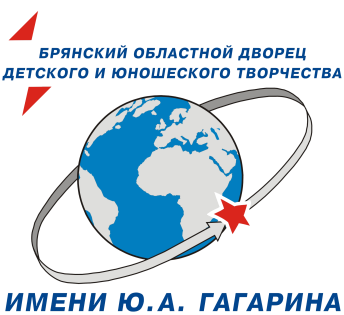 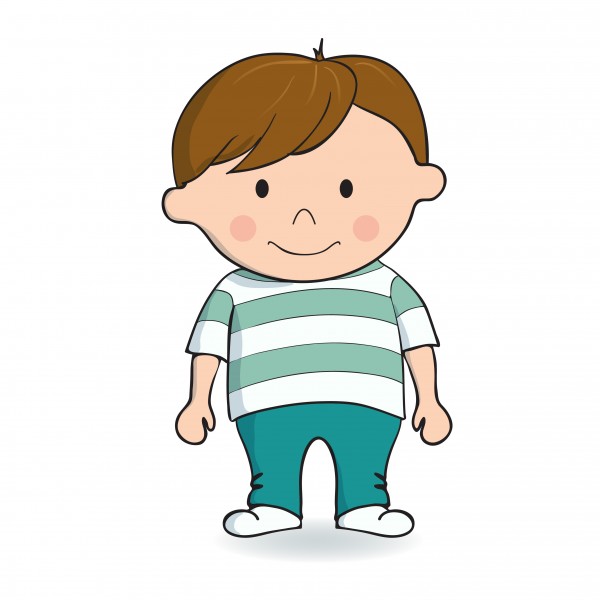 Приложение 4 «Организационная структура ГБУДО Брянский областной Дворец детского и юношеского творчестваимени Ю.А. Гагарина»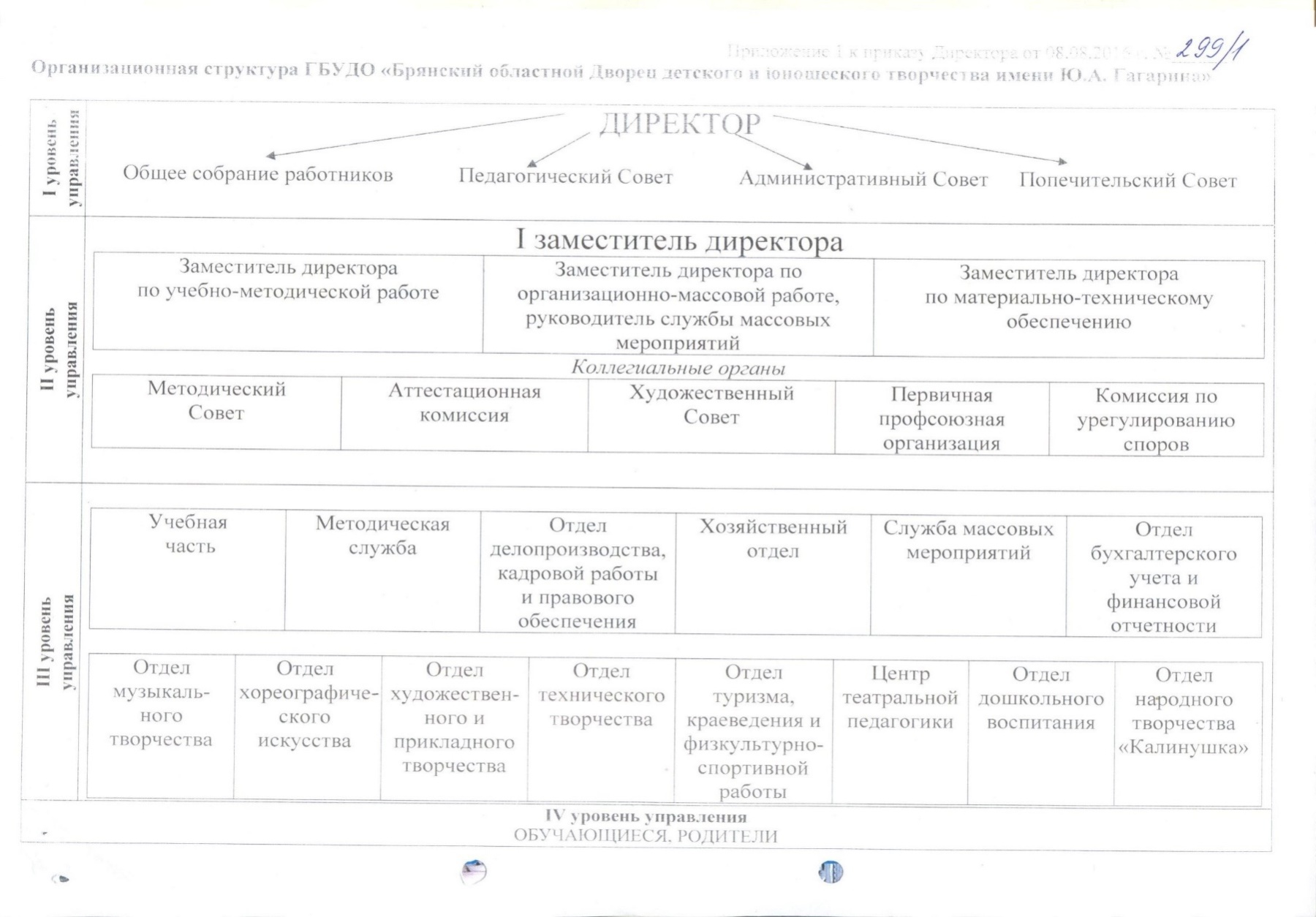 СОГЛАСОВАНА Председатель первичной профсоюзной  организации ____________Т.И.  Кащеева «02»  сентября 2016 г.УТВЕРЖДЕНА приказом директора  № 320от «02» сентября 2016г.                                 Директор __________Е.Г. Шинкаренкона основании решения  педагогического совета, протокол № 1   от «02» сентября 2016г.1. Наименование ПрограммыПрограмма развития Государственного бюджетного учреждения дополнительного образования «Брянский областной Дворец детского и юношеского творчества имени Ю.А.Гагарина» (далее – Дворец) на 2016-2020гг.2. Основание для разработки ПрограммыКонституция Российской Федерации от 12.12.1993.Федеральный закон «Об образовании в Российской Федерации» № 273-ФЗ от 29.12.2012.Концепция долгосрочного социально-экономического развития Российской Федерации на период до 2020 года, утвержденная распоряжением Правительства Российской Федерации от 17.11.2008 № 1662-р.Национальная доктрина образования в Российской Федерации, утвержденная постановлением Правительства Российской Федерации от 04.10.2000 № 751.Государственная программа «Патриотическое воспитание граждан Российской Федерации на                2016-2020 гг.», принятая постановлением Правительства РФ от 30.12.2015 № 1493.Концепция развития дополнительного образования детей, утвержденная распоряжением Правительства Российской Федерации от 4 сентября 2014г. № 1726-р.Стратегия государственной молодежной политики в Российской Федерации (до 2016 г.), принятая распоряжением Правительства Российской Федерации от 18 декабря 2006 г.  № 1760-р.Концепция Федеральной целевой программы развития образования на 2016-2020гг., принятая распоряжением Правительства Российской Федерации от 29 декабря 2014 г. № 2765-р. Приказ Министерства образования и науки Российской Федерации (Минобрнауки России) от 29 августа 2013г.         № 1008 г. Москва «Об утверждении Порядка организации и осуществления образовательной деятельности по дополнительным общеобразовательным программам». Федеральная целевая программа "Развитие дополнительного образования детей в Российской Федерации до 2020 года".Стратегия развития воспитания в Российской Федерации на период до 2025 года (утверждена распоряжением Правительства РФ от 29 мая 2015г. № 996-р). Государственная программа «Развитие образования и науки Брянской области» (2014 - 2020 годы). СанПиН 2.4.4.3172-14 от 04.07.2014 (зарегистрировано в Минюсте России 20.08.2014, регистрационный № 33660). Устав ГБУДО «Брянский областной Дворец детского и юношеского творчества имени Ю.А. Гагарина».3. РазработчикиДиректор – Е.Г. ШинкаренкоПервый заместитель директора – В.А. ПокидЗаместитель директора учебно-методической работе – Е.А. ГущинаЗаместитель директора организационно-массовой работе, Г.Г.КузьминоваНачальник методической службы - Э.В. СуржикМетодист – Е.А. Никуткина4. Цель ПрограммыРазвитие Дворца как открытой образовательной системы, направленной на повышение качества, доступности и конкурентоспособности дополнительного образования в интересах обучающихся, их родителей, социальных партнёров и общества в целом.5. Задачи Программы,важнейшие целевые показатели Совершенствование содержания, организационных форм, методов и технологий дополнительного образования, разработка программ нового поколения, в т.ч. комплексных, направленных на развитие инновационной деятельности, информационных технологий. Обеспечение доступности и равных возможностей получения дополнительного образования, вовлечение в образовательный процесс обучающихся с ограниченными возможностями здоровья.  Создание регионального ресурсного центра дополнительного образования, формирующего единую открытую среду для всех участников образовательного процесса. Организация на базе Дворца повышения профессиональной компетентности педагогических работников и переподготовки в соответствии с требованиями профессионального стандарта «Педагог дополнительного образования детей и взрослых».Расширение диапазона образовательных услуг в соответствии с потребностями обучающихся и их родителей. Стимулирование развития системы дополнительного образования в сельской местности, в том числе,  с использованием дистанционных технологий. Обеспечение необходимых условий для личностного развития, укрепления здоровья, профессионального самоопределения и творчества обучающихся. Обеспечение гибкости, динамичности и вариативности педагогического процесса.Обеспечение психолого-педагогического сопровождения образовательного процесса.Обеспечение методической и психологической поддержки личностного роста участников образовательного процесса и создание необходимых условий их деятельности. Повышение эффективности управления в учреждении. Совершенствование нормативно-правовой базы деятельности учреждения. Обеспечение межведомственного сотрудничества в развитии системы дополнительного образования; активизация социального партнерства.Формирование у обучающихся ценностных установок гражданско-патриотической направленности.Укрепление материально-технической базы.6.Сроки и этапы реализации ПрограммыПериод с 2016 по 2020 годы (включительно):1-й этап – 2016-2017 уч.г. - Этап анализа и проектирования (разработка, принятие и внедрение Программы, разработка целевых программ).2-й этап – 2017-2018; 2018-2019 уч.г. - Этап реализации программы (реализация Программы, целевых программ, проведение промежуточного анализа реализации, проведение корректировки Программы).3-й этап - 2019-2020 уч.г. - Этап контроля, анализа и подведения итогов реализации программы.7. Исполнители ПрограммыПедагогический коллектив, обучающиеся и родители (законные представители), социальные партнеры.8.Ожидаемые конечные результаты реализации ПрограммыРазработка и апробация комплексных программ, в том числе, направленных на развитие инновационной деятельности и информационных технологий.Обновление содержания дополнительного образования, создание новых объединений для удовлетворения социального заказа. Выполнение плана по реализации государственного задания.Увеличение количества обучающихся, занимающихся проектной и исследовательской деятельностью.Организация каникулярного отдыха  обучающихся в рамках проведения профильных смен в соответствии с направленностями дополнительного образования.Совершенствование системы патриотического и гражданского воспитания детей и молодежи, профилактика правонарушений в подростковой среде.Увеличение количества обучающихся с ограниченными возможностями здоровья, вовлеченных в реализацию дополнительных и (или) адаптированных общеобразовательных программ.Обеспечение деятельности на базе учреждения Регионального ресурсного центра дополнительного образования, формирующего единую открытую среду для всех участников образовательного процесса (программно-методическую, нормативную, инновационных технологий и другие). Организация сетевого взаимодействия по реализации дополнительных общеобразовательных программ с образовательными учреждениями различного типа.Разработка и реализация на базе Дворца программ повышения квалификации и переподготовки педагогических работников учреждений дополнительного образования Брянской области. Организация обмена опытом («тиражирование» эффективных технологий дополнительного образования), повышение профессиональной компетентности педагогических работников в соответствии с профессиональным стандартом «Педагог дополнительного образования детей и взрослых».Реализация дистанционного обучения и методической поддержки ведущими методистами и педагогами дворца, руководителей объединений дополнительного образования в сельской местности. Сохранение положительной динамики роста контингента обучающихся по реализуемым образовательным программам. Рост количественных и качественных показателей участия обучающихся в мероприятиях различного уровня, закрепленный в их творческих достижениях. Развитие Консультационного центра Дворца по вопросам психологической помощи детям, родителям, педагогам. Качественное улучшение условий труда и жизнедеятельности.  Увеличение числа педагогических работников, принимающих участие в мероприятиях различного уровня (конкурсы, конференции, фестивали, семинары). Повышение эффективности системы управления посредством совершенствования внутренней системы менеджмента качества, связи с социальными партнерами и потребителями образовательных услуг. Информатизация основных этапов обеспечения образовательного процесса. Сотрудничество с социальными партнерами на основе долгосрочных договорных отношений при реализации различных программ и проведении мероприятий. Участие в региональных и федеральных конкурсах на соискание грантов. Позитивный имидж ГБУДО «Брянский областной Дворец детского и юношеского творчества имени Ю.А. Гагарина» в региональной и федеральной информационной среде. Укрепление и развитие материально-технической базы учреждения, обеспечивающей комфортные условия образовательного процесса, возможность постоянной и демонстрации достижений обучающихся.ИзмененияВведение изменений в соответствии со сроками реализацииВведение изменений в соответствии со сроками реализацииВведение изменений в соответствии со сроками реализацииВведение изменений в соответствии со сроками реализацииВведение изменений в соответствии со сроками реализацииВведение изменений в соответствии со сроками реализацииИзменения2015 год2016 год2017 год2018 год2019 год2020 годРасширение потенциала Дворца Разработка программы развития УчрежденияУтверждение программы развития УчрежденияРасширение потенциала Дворца Разработка программы развития УчрежденияМониторинг и оценка эффективности по реализации Программы развития.Предоставление отчетности за выбранный период.Мониторинг и оценка эффективности по реализации Программы развития.Предоставление отчетности за выбранный период.Мониторинг и оценка эффективности по реализации Программы развития.Предоставление отчетности за выбранный период.Мониторинг и оценка эффективности по реализации Программы развития.Предоставление отчетности за выбранный период.Мониторинг и оценка эффективности по реализации Программы развития.Предоставление отчетности за выбранный период.2015 год2016 год2017 год2018 год2019 год2020 годСовершенствование организационно-правовых механизмов обеспечения доступности услуг дополнительного образованияОбновление нормативно-регулирующих документов: Устава, Лицензии в соответствии с требованиями Закона «Об образовании в РФ» (№273-ФЗ от 29.12.2012)Обновление нормативно-регулирующих документов: Устава, Лицензии в соответствии с требованиями Закона «Об образовании в РФ» (№273-ФЗ от 29.12.2012)Обновление работы с документацией: введение электронного документооборота Обновление работы с документацией: введение электронного документооборота Обновление работы с документацией: введение электронного документооборота Обновление работы с документацией: введение электронного документооборота 2015 год2016 год2017 год2018 год2019 год2020 годОбеспечение качества кадрового состава педагогических работниковОзнакомление со стандартами профессиональной деятельности для педагогов и руководителейПривлечение молодых специалистовПроведение разъяснительной работы в трудовом коллективе, проведение семинаровПроведение работы по заключению трудовых договоров с педагогами в соответствии с типовой формой договораПроведение работы по заключению трудовых договоров с педагогами в соответствии с типовой формой договораПроведение работы по заключению трудовых договоров с педагогами в соответствии с типовой формой договораПроведение работы по заключению трудовых договоров с педагогами в соответствии с типовой формой договораПроведение работы по заключению трудовых договоров с педагогами в соответствии с типовой формой договора2015 год2016 год2017 год2018 год2019 год2020 годРазвитие деятельности и расширение выбора услуг для потребителяРазработка механизмов взаимодействия с учреждениями образования через организацию совместной деятельности. Разработка и апробация деятельности  по психолого-педагогическому сопровождениюРазработка механизмов взаимодействия с учреждениями образования через организацию совместной деятельности. Разработка и апробация деятельности  по психолого-педагогическому сопровождениюРазработка механизмов взаимодействия с учреждениями образования через организацию совместной деятельности. Разработка и апробация деятельности  по психолого-педагогическому сопровождениюФормы организации взаимодействия: информационно-консультационный сервис, тьюторский центр.Развитие инфраструктуры Консультационного центра Формы организации взаимодействия: информационно-консультационный сервис, тьюторский центр.Развитие инфраструктуры Консультационного центра Формы организации взаимодействия: информационно-консультационный сервис, тьюторский центр.Развитие инфраструктуры Консультационного центра 2015 год2016 год2017 год2018 год2019 год2020 годРазвитие системы мониторинга оценки качества дополнительного образованияАпробация системы оценки качества дополнительного образования с использованием инструментов оценки достижений обучающихся на уровне детского объединений, Дворца.Апробация системы оценки качества дополнительного образования с использованием инструментов оценки достижений обучающихся на уровне детского объединений, Дворца.Апробация системы оценки качества дополнительного образования с использованием инструментов оценки достижений обучающихся на уровне детского объединений, Дворца.Проведение мониторингового исследования. Аналитическая деятельность.Проведение мониторингового исследования. Аналитическая деятельность.Проведение мониторингового исследования. Аналитическая деятельность.2015 год2016 год2017 год2018 год2019 год2020 годРазвитие качественно-положительного уровня компетенций обучающихся в сфере дополнительного образованияРазработка новых комплексных программ дополнительного образования.Развитие программ летнего отдыха и оздоровления обучающихся.Разработка новых комплексных программ дополнительного образования.Развитие программ летнего отдыха и оздоровления обучающихся.Разработка новых комплексных программ дополнительного образования.Развитие программ летнего отдыха и оздоровления обучающихся.Введение в практику новых комплексных программ с целью повышения качества дополнительного образования.Введение в практику новых комплексных программ с целью повышения качества дополнительного образования.Введение в практику новых комплексных программ с целью повышения качества дополнительного образования.2015 год2016 год2017 год2018 год2019 год2020 годОбеспечение нового качестваОбеспечение нового качестваОбеспечение нового качестваОбеспечение нового качестваОбеспечение нового качестваОбеспечение нового качестваОбеспечение нового качестваПриоритетное развитие содержания дополнительного образования, направленное на достижение нового качества образовательных результатовУвеличение численности контингента, получающего дополнительные образовательные услуги.Увеличение численности контингента, получающего дополнительные образовательные услуги.Увеличение численности контингента, получающего дополнительные образовательные услуги.Рост показателей эффективности предоставляемых услуг.Рост показателей эффективности предоставляемых услуг.Рост показателей эффективности предоставляемых услуг.НаправленностьКоличество учебных группКоличество учебных группНаправленность2014-20152015-2016Художественная243251Физкультурно-спортивная2729Социально–педагогическая6772Техническая1012Естественнонаучное1415Туристско-краеведческое1114ВСЕГО:372393ПериодДошкольникиМладший школьный возрастСредний школьный возрастСтарший школьный возрастОт 18 и старше2014-2015 уч.г.19%29%36%10%6%2015-2016 уч.г.19,5%30%31,5%12%7%ПериодОбучаются 1-й годОбучаются 2-й годОбучаются 3-й год и более2014 – 2015 уч. г.1878152412402015 – 2016 уч. г190215781162ПериодУровень проводимых конкурсов, фестивалейУровень проводимых конкурсов, фестивалейУровень проводимых конкурсов, фестивалейУровень проводимых конкурсов, фестивалейУровень проводимых конкурсов, фестивалейПериодРегиональ-ныеВсероссийскиеМежрегио-нальныеМеждународныеИтого2014-2015уч. г.51821516423311302015-2016 уч.г.5442332132291219ГодКоличествомероприятийКоличествоучастников2014 - 2015332444602015 - 2016335450001 год2 года3 года4 года5 лет6 лет7 лет9 лет10 лет14 лет5прог-рамм (3%);20прог-рамм (15%);70прог-рамм (51%);10прог-рамм (7%);23прог-раммы (17%);1прог-рамма (1%);2прог-раммы  (2%);3прог-раммы (2%);1прог-рамма  (1%);1прог-рамма  (1%).Общие сведения о педагогическом составе Общие сведения о педагогическом составе Общие сведения о педагогическом составе Общие сведения о педагогическом составе Наличие образованияВысшее Средне - специальноеНезаконченноевысшееКоличество человек - 239204323Квалификационная характеристикаКвалификационная характеристикаКвалификационная характеристикаКвалификационная характеристикаКвалификационная категорияВысшаяПерваяВтораяКоличество человек 12679-Повысили квалификацию  12633-Возрастная характеристикаВозрастная характеристикаВозрастная характеристикаВозрастная характеристикаВозрастные характеристикиДо 55 летОт 55 лет и болееОт 55 лет и болееКоличество человек 1954444Гендерная характеристикаГендерная характеристикаГендерная характеристикаГендерная характеристикаПол Женщин   МужчинМужчинКоличество человек 1954444№Направления деятельностиНаправления деятельностиПоказатели деятельностиЭффективность в обеспечении доступности, качества и конкурентоспособности образования и воспитанияЭффективность в обеспечении доступности, качества и конкурентоспособности образования и воспитанияЭффективность в обеспечении доступности, качества и конкурентоспособности образования и воспитанияЭффективность в обеспечении доступности, качества и конкурентоспособности образования и воспитанияРазработка плана городских, региональных, всероссийских мероприятий Брянского областного Дворца детского и юношеского творчества имени Ю.А. Гагарина на 2016-2017, 2017-2018, 2018-2019,2019-2020 учебные года.Разработка плана городских, региональных, всероссийских мероприятий Брянского областного Дворца детского и юношеского творчества имени Ю.А. Гагарина на 2016-2017, 2017-2018, 2018-2019,2019-2020 учебные года.Разработка плана городских, региональных, всероссийских мероприятий Брянского областного Дворца детского и юношеского творчества имени Ю.А. Гагарина на 2016-2017, 2017-2018, 2018-2019,2019-2020 учебные года.1.1Обновление содержания дополнительных общеобразовательных программ в соответствии с современными требованиямиОбновление содержания дополнительных общеобразовательных программ в соответствии с современными требованиямиМониторинг программ в учреждении1.2Развитие основных направлений, по которым ведется обучение во ДворцеРазвитие основных направлений, по которым ведется обучение во ДворцеУвеличение доли программ следующих направленностей:технической;естественнонаучной;физкультурно-спортивной;социально-педагогической;туристско-краеведческой;художественной.1.3Развитие психолого-педагогического сопровождения образовательного процессаРазвитие психолого-педагогического сопровождения образовательного процессаРазработка и апробация программ: «Психологическое сопровождение одаренных детей» (октябрь 2016г.);«Семья» программа работы с родителями обучающихся (декабрь 2016г.)1.4Организация летнего оздоровительного отдыха. Профильные смены для обучающихся Дворца.Организация летнего оздоровительного отдыха. Профильные смены для обучающихся Дворца.Разработка программ по летнему отдыху. Проведение профильных смен (по направлениям программ.)1.5Разработка социальных программ, проектов, основанных на формировании гражданско-патриотических и социальных компетенций.Разработка социальных программ, проектов, основанных на формировании гражданско-патриотических и социальных компетенций.Разработка и внедрение программ, проектов.1.6Корректировка модели воспитательной системы, программы воспитательной системы Дворца.Корректировка модели воспитательной системы, программы воспитательной системы Дворца.Модель воспитательной системы.Программа воспитательной системы.II.Развитие системы мониторинга оценки качества дополнительного образованияII.Развитие системы мониторинга оценки качества дополнительного образованияII.Развитие системы мониторинга оценки качества дополнительного образованияII.Развитие системы мониторинга оценки качества дополнительного образования2.1Апробация отслеживания динамики результативности образовательной деятельности обучающихся.Апробация отслеживания динамики результативности образовательной деятельности обучающихся.Внедрение новых инновационных форм оценки личностных достижений обучающихся (портфолио, «Кейс-стади», карта индивидуальных достижений).2.2Апробация и внедрение оценки качества образования на основе достижений обучающихся.Апробация и внедрение оценки качества образования на основе достижений обучающихся.Методика оценки качества образования: оценка достижений обучающихся на уровне детского объединения.2.3Апробация оценки качества образовательной деятельности учреждения с использованием динамической самооценки деятельности Дворца.Апробация оценки качества образовательной деятельности учреждения с использованием динамической самооценки деятельности Дворца.Мониторинг деятельности учреждения по оценке качества образования, используя динамическую самооценку деятельности.III.Обеспечение образовательной успешности обучающихся через формирование системы поддержки особых групп детейIII.Обеспечение образовательной успешности обучающихся через формирование системы поддержки особых групп детейIII.Обеспечение образовательной успешности обучающихся через формирование системы поддержки особых групп детейIII.Обеспечение образовательной успешности обучающихся через формирование системы поддержки особых групп детей3.1Создание системы учета обучающихся, нуждающихся в специальной поддержке.Создание системы учета обучающихся, нуждающихся в специальной поддержке.База данных.3.2Реализация программ дополнительного образования, направленных на развитие одаренных детейРеализация программ дополнительного образования, направленных на развитие одаренных детейДополнительные общеобразовательные программы.3.3Подготовка обучающихся в соответствии с программой и календарем региональных, всероссийских, международных мероприятий (конкурсы, фестивали, соревнования).Подготовка обучающихся в соответствии с программой и календарем региональных, всероссийских, международных мероприятий (конкурсы, фестивали, соревнования).Мониторинг результативности участия.3.4Привлечение родителей обучающихся в воспитательный процесс.Привлечение родителей обучающихся в воспитательный процесс.Проведение мероприятий досугово-воспитательной и познавательной направленностей (творческие мастерские, мастер-классы).Результат: удовлетворенность родителей (законных представителей) обучающихся качеством образовательных услуг.3.5Организация работы Консультационного центра по работе с семьями.Организация работы Консультационного центра по работе с семьями.Проведение консультаций, психолого-педагогического сопровождение семей.IV.Создание условий для сохранения здоровья обучающихся и педагогических работниковIV.Создание условий для сохранения здоровья обучающихся и педагогических работниковIV.Создание условий для сохранения здоровья обучающихся и педагогических работниковIV.Создание условий для сохранения здоровья обучающихся и педагогических работников4.1Согласование работы объединений Дворца в соответствии с нормами «Санитарно-эпидемиологи-ческих требований к организациям дополнитель-ного образования детей».Согласование работы объединений Дворца в соответствии с нормами «Санитарно-эпидемиологи-ческих требований к организациям дополнитель-ного образования детей».Обновление документации.4.2Разработка и внедрение программ по формированию здорового образа жизни, безопасности жизнедеятельности.Разработка и внедрение программ по формированию здорового образа жизни, безопасности жизнедеятельности.Программы, проекты, положения.4.3Разработка комплексного оздоровления педагогических сотрудников.Разработка комплексного оздоровления педагогических сотрудников.Комплексное ежегодное обследование педагогических сотрудников Дворца.V.Использование ресурсного обеспеченияV.Использование ресурсного обеспеченияV.Использование ресурсного обеспеченияV.Использование ресурсного обеспечения5.1Пополнение медиатеки, фонда методической и учебной литературы.Пополнение медиатеки, фонда методической и учебной литературы.Каталог печатных и электронных образовательных ресурсов.Организация работы Инфозоны для обучающихся и родителей.5.2Организация кабинета по военно-патриотическому воспитанию.Организация кабинета по военно-патриотическому воспитанию.Систематизация и оформление материалов.5.3Открытие комнаты психологической разгрузки.Открытие комнаты психологической разгрузки.Оборудование. Тематические материалы. Оформление стенда.5.4Материально-техническое обеспечение издательской деятельности.Материально-техническое обеспечение издательской деятельности.Типография.5.5Продолжить оформление Музея Космонавтики.Продолжить оформление Музея Космонавтики.Пополнение Музея материалами.5.6Продолжить оформлениу Музея народного творчества.Продолжить оформлениу Музея народного творчества.Пополнение Музея материалами.VI.Повышение уровня компетенций педагогического составаVI.Повышение уровня компетенций педагогического составаVI.Повышение уровня компетенций педагогического составаVI.Повышение уровня компетенций педагогического состава6.1Введение профессионального стандарта для учреждений дополнительного образования.Введение профессионального стандарта для учреждений дополнительного образования.Наличие необходимых педагогических кадров в соответствии с профессиональным стандартом.6.2Научно-методическое сопровождение учебного процесса.Научно-методическое сопровождение учебного процесса.Работа Методической службы; методического совета; школ, направленных на повышение квалификации сотрудников.6.3Организация поддержки молодых педагогов.Организация поддержки молодых педагогов.Организация и проведение занятий в «Школе молодого педагога».6.4Проведение и участие в конкурсах педагогического мастерства.Проведение и участие в конкурсах педагогического мастерства.Результативность участия.6.5Использование современных образовательных технологий в процессе обучения.Использование современных образовательных технологий в процессе обучения.ИКТ при реализации дополнительных общеобразовательных программ. VII.Организация финансово-хозяйственной деятельности учрежденияVII.Организация финансово-хозяйственной деятельности учрежденияVII.Организация финансово-хозяйственной деятельности учрежденияVII.Организация финансово-хозяйственной деятельности учреждения7.1Разработка и реализация платных образовательных услуг.Разработка и реализация платных образовательных услуг.Положение. Смета.7.2Привлечение внебюджетных средств, используемых на развитие учреждения.Привлечение внебюджетных средств, используемых на развитие учреждения.Укрепление материальной базы Дворца.VIII.Развитие инновационной деятельностиVIII.Развитие инновационной деятельностиVIII.Развитие инновационной деятельностиVIII.Развитие инновационной деятельности8.1Обобщение и распространение педагогического опыта педагогических работников Дворца, а также образовательных учреждений города и Брянской области.Обобщение и распространение педагогического опыта педагогических работников Дворца, а также образовательных учреждений города и Брянской области.Выпуск областного журнала «Дворец32».8.2Распространения опыта работы Дворца (по направлениям работы).Распространения опыта работы Дворца (по направлениям работы).Организация и проведение конференций, семинаров, мастер-классов, выездных семинаров, тематических школ (город и область).8.3Участие учреждения в конкурсах (по направлениям).Участие учреждения в конкурсах (по направлениям).Разработки программ и проектов.8.4Организация инновационно-экспериментальной деятельности.Организация инновационно-экспериментальной деятельности.Опытно-экспериментальная площадка.Стажировочная площадка.IX.Организация деятельности органов самоуправленияIX.Организация деятельности органов самоуправленияIX.Организация деятельности органов самоуправленияIX.Организация деятельности органов самоуправления9.1Модель ученического самоуправления.Модель ученического самоуправления.Совет Дворца (Совет Дворца).9.2Утверждение и развитие государственно-общественного управления.Утверждение и развитие государственно-общественного управления.Учредительный совет.Совет учреждения.Попечительский совет.X.Результативность управленческой деятельностиX.Результативность управленческой деятельностиX.Результативность управленческой деятельностиX.Результативность управленческой деятельности10.110.1Обеспечение информационной открытости учреждения.Сайт: dvorec32.my1.ruЭлектронная почта: dvorec32@yandex.rudvorec32@mail.ruгруппы в социальных сетях:https://vk.com/dvorec32https://ok.ru/group/52637110370510Канал на видеохостинге "YouTube"10.210.2Предоставление информации о деятельности учреждения, отчет о результатах самообследования.Ежегодный отчет, включающий анализ деятельности по направлениям и мониторинг.Публикация в СМИ, сети интернет.10.310.3Обновление нормативно-регулирующих документов в соответствии с Законом «Об образовании в РФ» № 273-ФЗ от 29.12.2012Обновление локальных нормативно-распорядительных актов в соответствии с действующим законодательством10.410.4Качественное выполнение муниципального задания.Полнота объема и качества муниципальной услуги.10.510.5Подбор и ориентация педагогических кадров в соответствии с требованиями профессионального стандарта и занимаемой должности, эффективный контракт.Обновление должностных инструкцийЗаключение трудовых договоров.XI.Развитие взаимодействия и социального партнерстваXI.Развитие взаимодействия и социального партнерстваXI.Развитие взаимодействия и социального партнерстваXI.Развитие взаимодействия и социального партнерства11.111.1Выполнение взаимодействия по реализации программ дополнительного образования педагогов ДДЮТ с учреждениями различных типов.Сетевое взаимодействие на основе договоров о сотрудничестве.11.211.2Внедрение новых форм партнерства на основе франчайзинга.Конкурентоспособность на рынке образовательных услуг.Отдел ДворцаУровень достиженийУровень достиженийУровень достиженийОтдел ДворцаРегиональныеВсероссийскиеМеждународныеОтдел художественного и эстетического воспитания200290103Центр театральной педагогики1339Отдел прикладного творчества156-Отдел дошкольного воспитания462315Отдел внеклассной внешкольной массовой и спортивной работы65624Отдел туризма и краеведения1342-Отдел науки и техники65104Отдел народного творчества15146Всего:553354161Сравнительные критериипо учебным годамСравнительные критериипо учебным годамСравнительные критериипо учебным годамСравнительные критериипо учебным годамСравнительные критериипо учебным годамСравнительные критериипо учебным годамВыводы2014-20152014-20152014-20152015-20162015-20162015-2016ВыводыНаправленности дополнительных общеобразовательных программНаправленности дополнительных общеобразовательных программНаправленности дополнительных общеобразовательных программНаправленности дополнительных общеобразовательных программНаправленности дополнительных общеобразовательных программНаправленности дополнительных общеобразовательных программНаправленности дополнительных общеобразовательных программВоенно-Патриоти-ческая1,3%Социально-педагогическая21%21%В  2015-2016 учебном году программное обеспечение Дворца было определено шестью направленностями дополнительных общеобразовательных программ: Социально-педагогическая – 28 (21%).Туристско-краеведческая – 7 (3,5%).Естественнонаучная – 9 (7%).Техническая – 7 (3,5%).Физкультурно-спортивная – 8 (5%).Художественная – 81 (60%).При сравнении с предыдущим учебным годом, суммируя направленности в 2014-2015 уч.г.:Увеличился процент программ социально-педагогической (17%-28%)  и художественной направленностей (51%-60%) за счет объединения с культурологической направленностью.Увеличился процент программ естественнонаучной  (4,3%-7%) направленности за счет объединения с эколого-биологической, технической направленности (2%-3,5%) за счет написания новых программ Остался прежним процент программ туристско-краеведческой направленности.Сократился процент программ физкультурно-спортивной и туристско-краеведческой направленности при общем процентном расчете.Культуроло-гическая5,7%В  2015-2016 учебном году программное обеспечение Дворца было определено шестью направленностями дополнительных общеобразовательных программ: Социально-педагогическая – 28 (21%).Туристско-краеведческая – 7 (3,5%).Естественнонаучная – 9 (7%).Техническая – 7 (3,5%).Физкультурно-спортивная – 8 (5%).Художественная – 81 (60%).При сравнении с предыдущим учебным годом, суммируя направленности в 2014-2015 уч.г.:Увеличился процент программ социально-педагогической (17%-28%)  и художественной направленностей (51%-60%) за счет объединения с культурологической направленностью.Увеличился процент программ естественнонаучной  (4,3%-7%) направленности за счет объединения с эколого-биологической, технической направленности (2%-3,5%) за счет написания новых программ Остался прежним процент программ туристско-краеведческой направленности.Сократился процент программ физкультурно-спортивной и туристско-краеведческой направленности при общем процентном расчете.Социально-педагоги-ческая17%В  2015-2016 учебном году программное обеспечение Дворца было определено шестью направленностями дополнительных общеобразовательных программ: Социально-педагогическая – 28 (21%).Туристско-краеведческая – 7 (3,5%).Естественнонаучная – 9 (7%).Техническая – 7 (3,5%).Физкультурно-спортивная – 8 (5%).Художественная – 81 (60%).При сравнении с предыдущим учебным годом, суммируя направленности в 2014-2015 уч.г.:Увеличился процент программ социально-педагогической (17%-28%)  и художественной направленностей (51%-60%) за счет объединения с культурологической направленностью.Увеличился процент программ естественнонаучной  (4,3%-7%) направленности за счет объединения с эколого-биологической, технической направленности (2%-3,5%) за счет написания новых программ Остался прежним процент программ туристско-краеведческой направленности.Сократился процент программ физкультурно-спортивной и туристско-краеведческой направленности при общем процентном расчете.Туристско-краеведческая7%Туристско-краеведческаяТуристско-краеведческая3,5%В  2015-2016 учебном году программное обеспечение Дворца было определено шестью направленностями дополнительных общеобразовательных программ: Социально-педагогическая – 28 (21%).Туристско-краеведческая – 7 (3,5%).Естественнонаучная – 9 (7%).Техническая – 7 (3,5%).Физкультурно-спортивная – 8 (5%).Художественная – 81 (60%).При сравнении с предыдущим учебным годом, суммируя направленности в 2014-2015 уч.г.:Увеличился процент программ социально-педагогической (17%-28%)  и художественной направленностей (51%-60%) за счет объединения с культурологической направленностью.Увеличился процент программ естественнонаучной  (4,3%-7%) направленности за счет объединения с эколого-биологической, технической направленности (2%-3,5%) за счет написания новых программ Остался прежним процент программ туристско-краеведческой направленности.Сократился процент программ физкультурно-спортивной и туристско-краеведческой направленности при общем процентном расчете.Естественно-научная1,3%Естественно-научная7%7%В  2015-2016 учебном году программное обеспечение Дворца было определено шестью направленностями дополнительных общеобразовательных программ: Социально-педагогическая – 28 (21%).Туристско-краеведческая – 7 (3,5%).Естественнонаучная – 9 (7%).Техническая – 7 (3,5%).Физкультурно-спортивная – 8 (5%).Художественная – 81 (60%).При сравнении с предыдущим учебным годом, суммируя направленности в 2014-2015 уч.г.:Увеличился процент программ социально-педагогической (17%-28%)  и художественной направленностей (51%-60%) за счет объединения с культурологической направленностью.Увеличился процент программ естественнонаучной  (4,3%-7%) направленности за счет объединения с эколого-биологической, технической направленности (2%-3,5%) за счет написания новых программ Остался прежним процент программ туристско-краеведческой направленности.Сократился процент программ физкультурно-спортивной и туристско-краеведческой направленности при общем процентном расчете.Эколого-биологическая3%В  2015-2016 учебном году программное обеспечение Дворца было определено шестью направленностями дополнительных общеобразовательных программ: Социально-педагогическая – 28 (21%).Туристско-краеведческая – 7 (3,5%).Естественнонаучная – 9 (7%).Техническая – 7 (3,5%).Физкультурно-спортивная – 8 (5%).Художественная – 81 (60%).При сравнении с предыдущим учебным годом, суммируя направленности в 2014-2015 уч.г.:Увеличился процент программ социально-педагогической (17%-28%)  и художественной направленностей (51%-60%) за счет объединения с культурологической направленностью.Увеличился процент программ естественнонаучной  (4,3%-7%) направленности за счет объединения с эколого-биологической, технической направленности (2%-3,5%) за счет написания новых программ Остался прежним процент программ туристско-краеведческой направленности.Сократился процент программ физкультурно-спортивной и туристско-краеведческой направленности при общем процентном расчете.Научно-техническая2%Техническая3,5%3,5%В  2015-2016 учебном году программное обеспечение Дворца было определено шестью направленностями дополнительных общеобразовательных программ: Социально-педагогическая – 28 (21%).Туристско-краеведческая – 7 (3,5%).Естественнонаучная – 9 (7%).Техническая – 7 (3,5%).Физкультурно-спортивная – 8 (5%).Художественная – 81 (60%).При сравнении с предыдущим учебным годом, суммируя направленности в 2014-2015 уч.г.:Увеличился процент программ социально-педагогической (17%-28%)  и художественной направленностей (51%-60%) за счет объединения с культурологической направленностью.Увеличился процент программ естественнонаучной  (4,3%-7%) направленности за счет объединения с эколого-биологической, технической направленности (2%-3,5%) за счет написания новых программ Остался прежним процент программ туристско-краеведческой направленности.Сократился процент программ физкультурно-спортивной и туристско-краеведческой направленности при общем процентном расчете.Спортивно-техническая3,7%В  2015-2016 учебном году программное обеспечение Дворца было определено шестью направленностями дополнительных общеобразовательных программ: Социально-педагогическая – 28 (21%).Туристско-краеведческая – 7 (3,5%).Естественнонаучная – 9 (7%).Техническая – 7 (3,5%).Физкультурно-спортивная – 8 (5%).Художественная – 81 (60%).При сравнении с предыдущим учебным годом, суммируя направленности в 2014-2015 уч.г.:Увеличился процент программ социально-педагогической (17%-28%)  и художественной направленностей (51%-60%) за счет объединения с культурологической направленностью.Увеличился процент программ естественнонаучной  (4,3%-7%) направленности за счет объединения с эколого-биологической, технической направленности (2%-3,5%) за счет написания новых программ Остался прежним процент программ туристско-краеведческой направленности.Сократился процент программ физкультурно-спортивной и туристско-краеведческой направленности при общем процентном расчете.Физкультурно-спортивная8%Физкультурно-спортивная5%5%В  2015-2016 учебном году программное обеспечение Дворца было определено шестью направленностями дополнительных общеобразовательных программ: Социально-педагогическая – 28 (21%).Туристско-краеведческая – 7 (3,5%).Естественнонаучная – 9 (7%).Техническая – 7 (3,5%).Физкультурно-спортивная – 8 (5%).Художественная – 81 (60%).При сравнении с предыдущим учебным годом, суммируя направленности в 2014-2015 уч.г.:Увеличился процент программ социально-педагогической (17%-28%)  и художественной направленностей (51%-60%) за счет объединения с культурологической направленностью.Увеличился процент программ естественнонаучной  (4,3%-7%) направленности за счет объединения с эколого-биологической, технической направленности (2%-3,5%) за счет написания новых программ Остался прежним процент программ туристско-краеведческой направленности.Сократился процент программ физкультурно-спортивной и туристско-краеведческой направленности при общем процентном расчете.Художест-венно-эстетическая51%Художественная60%60%В  2015-2016 учебном году программное обеспечение Дворца было определено шестью направленностями дополнительных общеобразовательных программ: Социально-педагогическая – 28 (21%).Туристско-краеведческая – 7 (3,5%).Естественнонаучная – 9 (7%).Техническая – 7 (3,5%).Физкультурно-спортивная – 8 (5%).Художественная – 81 (60%).При сравнении с предыдущим учебным годом, суммируя направленности в 2014-2015 уч.г.:Увеличился процент программ социально-педагогической (17%-28%)  и художественной направленностей (51%-60%) за счет объединения с культурологической направленностью.Увеличился процент программ естественнонаучной  (4,3%-7%) направленности за счет объединения с эколого-биологической, технической направленности (2%-3,5%) за счет написания новых программ Остался прежним процент программ туристско-краеведческой направленности.Сократился процент программ физкультурно-спортивной и туристско-краеведческой направленности при общем процентном расчете.2. Типы дополнительных общеобразовательных программ2. Типы дополнительных общеобразовательных программ2. Типы дополнительных общеобразовательных программ2. Типы дополнительных общеобразовательных программ2. Типы дополнительных общеобразовательных программ2. Типы дополнительных общеобразовательных программ2. Типы дополнительных общеобразовательных программТиповые6%4%4%По сравнению с 2014-2015 в 2015-2016 учебном году:Количество модифицированных образовательных программ - 120, 5 – типовые программы, 11 авторские.Сократилось количество типовых программ (от 9 до 5).Увеличилось количество модифицированных программ – 120.Модифицированные87%88%88%По сравнению с 2014-2015 в 2015-2016 учебном году:Количество модифицированных образовательных программ - 120, 5 – типовые программы, 11 авторские.Сократилось количество типовых программ (от 9 до 5).Увеличилось количество модифицированных программ – 120.Авторские7%8%8%По сравнению с 2014-2015 в 2015-2016 учебном году:Количество модифицированных образовательных программ - 120, 5 – типовые программы, 11 авторские.Сократилось количество типовых программ (от 9 до 5).Увеличилось количество модифицированных программ – 120.3. Состояние программного обеспечения учебного процесса в ДДЮТ3. Состояние программного обеспечения учебного процесса в ДДЮТ3. Состояние программного обеспечения учебного процесса в ДДЮТ3. Состояние программного обеспечения учебного процесса в ДДЮТ3. Состояние программного обеспечения учебного процесса в ДДЮТ3. Состояние программного обеспечения учебного процесса в ДДЮТ3. Состояние программного обеспечения учебного процесса в ДДЮТУтверждённыеУтверждённые100%По сравнению с 2014-2015 учебным годом на 2015-2016 учебный год:Уменьшилось общее количество программ, т.к. не работающие программы ввиду изменения направленности, написания новой программы педагогом, а также ухода педагогов-совместителей из ДДЮТ были сокращены (от 149 до 136).Требующие переутверждения на следующий учебный годТребующие переутверждения на следующий учебный год10%Требуют написа-ния и утвержде-ния на следу-ющий учебный год9%9%По сравнению с 2014-2015 учебным годом на 2015-2016 учебный год:Уменьшилось общее количество программ, т.к. не работающие программы ввиду изменения направленности, написания новой программы педагогом, а также ухода педагогов-совместителей из ДДЮТ были сокращены (от 149 до 136).Образовательные программы, находящиеся в разработкеОбразовательные программы, находящиеся в разработкеПо отделам:Отдел народного творчества.Отдел туризма и краеведения.Отдел хореографического искусства.По отделам:Отдел народного творчества.Отдел туризма и краеведения.Отдел хореографического искусства.По отделам:Отдел народного творчества.Отдел туризма и краеведения.Отдел хореографического искусства.По отделам:Отдел народного творчества.Отдел туризма и краеведения.Отдел хореографического искусства.По сравнению с 2014-2015 учебным годом на 2015-2016 учебный год:Уменьшилось общее количество программ, т.к. не работающие программы ввиду изменения направленности, написания новой программы педагогом, а также ухода педагогов-совместителей из ДДЮТ были сокращены (от 149 до 136).4. Охват дополнительными общеобразовательными программами разного возрастного контингента обучающихся4. Охват дополнительными общеобразовательными программами разного возрастного контингента обучающихся4. Охват дополнительными общеобразовательными программами разного возрастного контингента обучающихся4. Охват дополнительными общеобразовательными программами разного возрастного контингента обучающихся4. Охват дополнительными общеобразовательными программами разного возрастного контингента обучающихся4. Охват дополнительными общеобразовательными программами разного возрастного контингента обучающихся4. Охват дополнительными общеобразовательными программами разного возрастного контингента обучающихсяДошкольники14%15%15%По сравнению с 2014-2015 в 2015-2016 учебном году процентное количество дополнительных общеобразовательных программ, реализуемых в детских объединениях для обучающихся разного возраста  изменилось следующим образом:Увеличилось количество программ для обучающихся дошкольного и младшего школьного возраста.Младшее звено14%15%15%По сравнению с 2014-2015 в 2015-2016 учебном году процентное количество дополнительных общеобразовательных программ, реализуемых в детских объединениях для обучающихся разного возраста  изменилось следующим образом:Увеличилось количество программ для обучающихся дошкольного и младшего школьного возраста.Среднее звено41%40%40%По сравнению с 2014-2015 в 2015-2016 учебном году процентное количество дополнительных общеобразовательных программ, реализуемых в детских объединениях для обучающихся разного возраста  изменилось следующим образом:Увеличилось количество программ для обучающихся дошкольного и младшего школьного возраста.Старшее звено31%30%30%По сравнению с 2014-2015 в 2015-2016 учебном году процентное количество дополнительных общеобразовательных программ, реализуемых в детских объединениях для обучающихся разного возраста  изменилось следующим образом:Увеличилось количество программ для обучающихся дошкольного и младшего школьного возраста.5. Сроки реализации дополнительных общеобразовательных программ5. Сроки реализации дополнительных общеобразовательных программ5. Сроки реализации дополнительных общеобразовательных программ5. Сроки реализации дополнительных общеобразовательных программ5. Сроки реализации дополнительных общеобразовательных программ5. Сроки реализации дополнительных общеобразовательных программ5. Сроки реализации дополнительных общеобразовательных программ1 год5,6%3%3%По сравнению с 2014-2015 в 2015-2016 учебном году процентное количество дополнительных общеобразовательных программ изменилось за счет переутверждения на методическом совете.2 года18,8%15%15%По сравнению с 2014-2015 в 2015-2016 учебном году процентное количество дополнительных общеобразовательных программ изменилось за счет переутверждения на методическом совете.3 года49,6%51%51%По сравнению с 2014-2015 в 2015-2016 учебном году процентное количество дополнительных общеобразовательных программ изменилось за счет переутверждения на методическом совете.4 года7,5%7%7%По сравнению с 2014-2015 в 2015-2016 учебном году процентное количество дополнительных общеобразовательных программ изменилось за счет переутверждения на методическом совете.5 лет13,8%17%17%По сравнению с 2014-2015 в 2015-2016 учебном году процентное количество дополнительных общеобразовательных программ изменилось за счет переутверждения на методическом совете.6 лет1%1%1%По сравнению с 2014-2015 в 2015-2016 учебном году процентное количество дополнительных общеобразовательных программ изменилось за счет переутверждения на методическом совете.7 лет1,2%2%2%По сравнению с 2014-2015 в 2015-2016 учебном году процентное количество дополнительных общеобразовательных программ изменилось за счет переутверждения на методическом совете.9 лет1,8%2%2%По сравнению с 2014-2015 в 2015-2016 учебном году процентное количество дополнительных общеобразовательных программ изменилось за счет переутверждения на методическом совете.10 лет0,6%1%1%По сравнению с 2014-2015 в 2015-2016 учебном году процентное количество дополнительных общеобразовательных программ изменилось за счет переутверждения на методическом совете.14 лет14 лет0,6%1%1%По сравнению с 2014-2015 в 2015-2016 учебном году процентное количество дополнительных общеобразовательных программ изменилось за счет переутверждения на методическом совете.Направ-ленностьФИО педагогаНазваниеобразовательной программыТипобразова-тельной программыСрок реализации Возраст обучающихсяДата утверждения,номер приказаПримечания Отдел туризма и краеведенияОтдел туризма и краеведенияОтдел туризма и краеведенияОтдел туризма и краеведенияОтдел туризма и краеведенияОтдел туризма и краеведенияОтдел туризма и краеведенияСОЦИАЛЬНО-ПЕДАГОГИЧЕСКАЯКультурологическаяСвиридовВалерий Викторович«Школа командиров Движения Юных Патриотов»М2 года13 -16 лет21.09.2011СОЦИАЛЬНО-ПЕДАГОГИЧЕСКАЯКультурологическаяБрильковРоман Геннадьевич«Военно- патриотический клуб «Резерв»М 1 год 14-17 лет30.10.2015№ 45СОЦИАЛЬНО-ПЕДАГОГИЧЕСКАЯКультурологическаяЦентр театральной педагогикиЦентр театральной педагогикиЦентр театральной педагогикиЦентр театральной педагогикиЦентр театральной педагогикиЦентр театральной педагогикиЦентр театральной педагогикиСОЦИАЛЬНО-ПЕДАГОГИЧЕСКАЯКультурологическаяТулинова Елена АнатольевнаДобродеева Елена Васильевна«Английский язык в играх»М4 года5-10 лет23.10.2013СОЦИАЛЬНО-ПЕДАГОГИЧЕСКАЯКультурологическаяОтдел дошкольного воспитанияОтдел дошкольного воспитанияОтдел дошкольного воспитанияОтдел дошкольного воспитанияОтдел дошкольного воспитанияОтдел дошкольного воспитанияОтдел дошкольного воспитанияСОЦИАЛЬНО-ПЕДАГОГИЧЕСКАЯКультурологическаяСороковаяГалина СеменовнаКомплексная образо-вательная программа«Школа раннего развития «Росток»М3 года4-7 лет29.05.2015СОЦИАЛЬНО-ПЕДАГОГИЧЕСКАЯКультурологическаяСороковая Галина Семеновна«Математикадля дошкольников»А3 года4-7 лет27.02.2015СОЦИАЛЬНО-ПЕДАГОГИЧЕСКАЯКультурологическаяЛевчинаОлеся АлександровнаОвчинниковаЕкатерина Витальевна«АБВГДейка»М3 года4-7,5 лет9.12.2014СОЦИАЛЬНО-ПЕДАГОГИЧЕСКАЯГребенниковаИрина Сергеевна«Английский язык»М3 года4-7 лет24.04.2014СОЦИАЛЬНО-ПЕДАГОГИЧЕСКАЯЮричеваНаталья ЮрьевнаСкорик Татьяна ГеннадьевнаЧиркинаНаталья Владимировна«В гостях у сказки»М3 года4-7 лет30.10.2015№45СОЦИАЛЬНО-ПЕДАГОГИЧЕСКАЯЛысакЛюдмила Алексеевна«В гостях у сказки»М3 года4-6,5 лет23.10.2013СОЦИАЛЬНО-ПЕДАГОГИЧЕСКАЯЧиркинаНаталья Владимировна«Развивай-ка»М1 год6-7 лет29.05.2015СОЦИАЛЬНО-ПЕДАГОГИЧЕСКАЯОтдел ВВМиСРОтдел ВВМиСРОтдел ВВМиСРОтдел ВВМиСРОтдел ВВМиСРОтдел ВВМиСРОтдел ВВМиСРСОЦИАЛЬНО-ПЕДАГОГИЧЕСКАЯКащееваТатьяна Ивановна«Говорилки»М1 год4-7 лет23.10.2013СОЦИАЛЬНО-ПЕДАГОГИЧЕСКАЯКащееваТатьяна Ивановна«Ориентир»М4 года10-14 лет16.03.2010СОЦИАЛЬНО-ПЕДАГОГИЧЕСКАЯНанзатоолТамара Михайловна«Литературные и настольные игры»М3 года8-14 лет9.12.2014СОЦИАЛЬНО-ПЕДАГОГИЧЕСКАЯВоробьеваВера Викторовна«Забава»М2 года7-11 лет9.12.2014СОЦИАЛЬНО-ПЕДАГОГИЧЕСКАЯСолдатоваНина Павловна«Подвижные игры»М3 года9-13 лет6.10.2014СОЦИАЛЬНО-ПЕДАГОГИЧЕСКАЯМоисеенковаИрина Михайловна«Кукольная мастерская»М2 года9-12 лет13.11.2015№58СОЦИАЛЬНО-ПЕДАГОГИЧЕСКАЯКузьминаЛилия Витальевна«Школа юного журналиста»М3 года13 – 21 года23.10.2013СОЦИАЛЬНО-ПЕДАГОГИЧЕСКАЯМетодический отделМетодический отделМетодический отделМетодический отделМетодический отделМетодический отделМетодический отделСОЦИАЛЬНО-ПЕДАГОГИЧЕСКАЯГавренкова Наталья Васильевна«Юные любители книги»М2 года7-10 лет24.02.2014СОЦИАЛЬНО-ПЕДАГОГИЧЕСКАЯАзаренкоАлександр Евгеньевич«Школа аниматоров «Живой океан»М3 года13-18 лет26.09.2013перспективаМароянАсмик Карапетовна«Я - лидер»М 2 года26.09.2013перспективаМароянАсмик КарапетовнаПсихологическое сопровождение одаренных детейМ--08.05.2013СОЦИАЛЬНО-ПЕДАГОГИЧЕСКАЯПерепелкинВячеслав Вячеславович«КВН»М3 года14-20 лет19.11.2008перспективаСОЦИАЛЬНО-ПЕДАГОГИЧЕСКАЯКулешова АнтонинаАнатольевнаМолодёжный дискуссионный клуб «Юность»М3 года15-20 лет30.01.2014перспективаСОЦИАЛЬНО-ПЕДАГОГИЧЕСКАЯОтдел наука и техникаОтдел наука и техникаОтдел наука и техникаОтдел наука и техникаОтдел наука и техникаОтдел наука и техникаОтдел наука и техникаСОЦИАЛЬНО-ПЕДАГОГИЧЕСКАЯКомпьютерная школа «Умничка»Компьютерная школа «Умничка»Компьютерная школа «Умничка»Компьютерная школа «Умничка»Компьютерная школа «Умничка»Компьютерная школа «Умничка»Компьютерная школа «Умничка»СОЦИАЛЬНО-ПЕДАГОГИЧЕСКАЯЛабунская Валентина ВасильевнаКомплексная программа «Компьютерная школа «Умничка»М3 года4-7 лет27.05.2016№260СОЦИАЛЬНО-ПЕДАГОГИЧЕСКАЯКресниковская Ирина Александровна«Первые шаги»М3 года4-7 лет24.02.2014СОЦИАЛЬНО-ПЕДАГОГИЧЕСКАЯЛабунскаяВалентина Васильевна«Игровой тренинг»М3 года4–7 лет29.05.2015СОЦИАЛЬНО-ПЕДАГОГИЧЕСКАЯМягковаОльга Юрьевна«Веселый карандаш»М3 года4-7 лет24.02.2014СОЦИАЛЬНО-ПЕДАГОГИЧЕСКАЯМягковаОльга Юрьевна«Самоделкин»М2 года5-7 лет30.01.2014СОЦИАЛЬНО-ПЕДАГОГИЧЕСКАЯКузнецоваАлександра Михайловна«Увлекательная математика»М3 года4-7 лет26.09.2013СОЦИАЛЬНО-ПЕДАГОГИЧЕСКАЯКузнецова Александра Михайловна«Увлекательная математика»М2 года5-7 лет17.12.2015№83СОЦИАЛЬНО-ПЕДАГОГИЧЕСКАЯКузнецова Александра Михайловна«Мир информатики»М3 года8-11 лет1.02.2016№101СОЦИАЛЬНО-ПЕДАГОГИЧЕСКАЯКузнецова Александра МихайловнаЛабунская Валентина Васильевна«Компьютерная грамматика»М1 год6-7 лет9.10.2014ТУРИСТСКО-КРАЕВЕДЧЕСКАЯОтдел туризма и краеведенияОтдел туризма и краеведенияОтдел туризма и краеведенияОтдел туризма и краеведенияОтдел туризма и краеведенияОтдел туризма и краеведенияОтдел туризма и краеведенияТУРИСТСКО-КРАЕВЕДЧЕСКАЯКарапецкаяСветлана Анатольевна«Пешеходный туризм»М 3 года11-17 лет1.02.2016№101ТУРИСТСКО-КРАЕВЕДЧЕСКАЯУмеренковаВера Владимировна«Юные турист»М2 год12-14 лет21.03.2012ТУРИСТСКО-КРАЕВЕДЧЕСКАЯПермяковаГалина Александровна«Юные музееведы»М1 год12-13 лет3.12.2013перспективаТУРИСТСКО-КРАЕВЕДЧЕСКАЯСиницына Юлия Александровна«Феникс»М2 года14–17 лет26.09.2013ТУРИСТСКО-КРАЕВЕДЧЕСКАЯУмеренкова Вера ВладимировнаМузалевский Александр Егорович«Юный турист»М 2 года12 -14 лет3.12.2013№ 23перспективаТУРИСТСКО-КРАЕВЕДЧЕСКАЯМузалевский Александр Егорович«Военно-прикладное многоборье»М3 года12-15 лет6.10.2014№ 23ТУРИСТСКО-КРАЕВЕДЧЕСКАЯУмеренкова Вера  Викторовна«Кадетско-туристи-ческие маршруты»М5 лет10-12 лет6.10.2014ТУРИСТСКО-КРАЕВЕДЧЕСКАЯОпалев ВасилийЛеонидович«Туристы - многоборцы»М4 года12-20 лет30.10.2015№ 45ТУРИСТСКО-КРАЕВЕДЧЕСКАЯШевелёвОлег Анатольевич«Школа спасения»Т – «Юные туристы - спасатели»4 года17-21 годаПерспективаТУРИСТСКО-КРАЕВЕДЧЕСКАЯХохловскийЮрий Вячеславович«Спортивное ориентирование»М4 года10 – 16 лет23.10.2013Ведет-СухоруковаНадежда МихайловнаЕСТЕСТВЕННО-НАУЧНАЯОтдел наука и техникаОтдел наука и техникаОтдел наука и техникаОтдел наука и техникаОтдел наука и техникаОтдел наука и техникаОтдел наука и техникаЕСТЕСТВЕННО-НАУЧНАЯЯнушкевичЛюдмила Михайловна«Планета земля»М2 года9-15 лет6.10.2014ЕСТЕСТВЕННО-НАУЧНАЯКалмыковОлег Георгиевич«Вселенная природы»М1 год15-17 лет13.11.2015№58ЕСТЕСТВЕННО-НАУЧНАЯХохловаЛюдмила Дмитриевна«Азбука природы»М3 года7-12 лет17.12.2015№ 83ЕСТЕСТВЕННО-НАУЧНАЯПротасоваТатьяна Геннадьевна«Эколог-краевед»А3 года8 – 12 лет6.10.2014ЕСТЕСТВЕННО-НАУЧНАЯСкрементоваЕлена Комрадиновна«Общая астрономия»Автор - И.А. ФеодуловаА2 года11 - 13 летЕСТЕСТВЕННО-НАУЧНАЯКомпьютерная школа «Умничка»Компьютерная школа «Умничка»Компьютерная школа «Умничка»Компьютерная школа «Умничка»Компьютерная школа «Умничка»Компьютерная школа «Умничка»Компьютерная школа «Умничка»ЕСТЕСТВЕННО-НАУЧНАЯПрусс Дарья Ивановна«Почемучка»М3 года4-7 лет6.10.2014ЕСТЕСТВЕННО-НАУЧНАЯПруссДарья Ивановна«Почемучка»М2 года4-7 лет17.12.2015№ 83ЕСТЕСТВЕННО-НАУЧНАЯОтдел дошкольного воспитанияОтдел дошкольного воспитанияОтдел дошкольного воспитанияОтдел дошкольного воспитанияОтдел дошкольного воспитанияОтдел дошкольного воспитанияЕСТЕСТВЕННО-НАУЧНАЯЧиркина Наталья ВалерьевнаЛевчина Олеся АлександровнаУзлякова Ирина Геннадьевна«Экология»М3 года4-7 лет6.10.2014ЕСТЕСТВЕННО-НАУЧНАЯЮричеваНаталья Юрьевна«Экология»М3 года4-7 лет30.10.2015№45Отдел наука и техникаОтдел наука и техникаОтдел наука и техникаОтдел наука и техникаОтдел наука и техникаОтдел наука и техникаОтдел наука и техникаТЕХНИЧЕСКАЯГорбачеваИрина ВладимировнаКомп дизайнМ лет летТЕХНИЧЕСКАЯГубарева Ирина Сергеевна«Архитектураи дизайн»М2 года14-20 лет26.01.2012ТЕХНИЧЕСКАЯТитивкинСергей Александрович«Авиамоделирование»М3 года8-17 лет17.12.2015№ 83ТЕХНИЧЕСКАЯРасюкЕвгений Алексеевич«Начальное техническое моделирование»М2 года7-13 лет17.12.2015№ 83ТЕХНИЧЕСКАЯШкодиновИгорьНиколаевич«Автомоделирование»М5 лет23.11.2011ТЕХНИЧЕСКАЯКасьянВладимир Иванович«Судомоделист»М5 лет9-19 лет17.12.2015№ 83ТЕХНИЧЕСКАЯКасьянВладимирИванович«Автомоделирование»М5 лет9-19 лет17.12.2015№ 83ФИЗКУЛЬТУРНО-СПОРТИВНАЯОтдел дошкольного воспитанияОтдел дошкольного воспитанияОтдел дошкольного воспитанияОтдел дошкольного воспитанияОтдел дошкольного воспитанияОтдел дошкольного воспитанияОтдел дошкольного воспитанияФИЗКУЛЬТУРНО-СПОРТИВНАЯЦвелодубЕлена Сергеевна«Ритмика»А3 года4-7 лет6.10.2014№23ФИЗКУЛЬТУРНО-СПОРТИВНАЯАфанасьеваНаталья Анатольевна«Ритмика»М3 года4-7 лет6.10.2014ФИЗКУЛЬТУРНО-СПОРТИВНАЯВВМиСРВВМиСРВВМиСРВВМиСРВВМиСРВВМиСРВВМиСРФИЗКУЛЬТУРНО-СПОРТИВНАЯСырцеваЕлена Вячеславовна«Цирковое искусство»М3 года 11 – 15 лет31.08.2011ФИЗКУЛЬТУРНО-СПОРТИВНАЯТищенкоВячеславНиколаевич«Настольный теннис»М3 года12-16 лет30.01.2014ФИЗКУЛЬТУРНО-СПОРТИВНАЯСысоеваИнна Игоревна«КУДО»М2 года5-7 лет31.08.2011ФИЗКУЛЬТУРНО-СПОРТИВНАЯСысоеваИнна Игоревна«КУДО»М4 года8 – 15 лет23.11.2011ФИЗКУЛЬТУРНО-СПОРТИВНАЯШварцОксана Эдуардовна«Ритмика»М3 года6-9 лет27.02.2015ФИЗКУЛЬТУРНО-СПОРТИВНАЯТолочкоОльгаНиколаевна«Ритмика»М2 года8 -12 лет9.12.2014ФИЗКУЛЬТУРНО-СПОРТИВНАЯТолочкоОльга Николаевна«Ритмика»М2 года4-6 лет23.11.2011перспективаяХудожественно-эстетическаяВВМРиСРВВМРиСРВВМРиСРВВМРиСРВВМРиСРВВМРиСРВВМРиСРХУДОЖЕ-СТВЕННАЯСашенковаВиктория Геннадьевна«Хореография в цирковой студии»М3 года8-15 лет30.01.2014ХУДОЖЕ-СТВЕННАЯШварцОксанаЭдуардовна«Ритмика»М3 года4 – 7 лет23.11.2011ХУДОЖЕСТВЕННАЯЕрмаковаНаталья Олеговна«Кукольный театр «Ириска»М1 год9-13 лет9.12.2014перспективаХУДОЖЕСТВЕННАЯОтдел дошкольного воспитанияОтдел дошкольного воспитанияОтдел дошкольного воспитанияОтдел дошкольного воспитанияОтдел дошкольного воспитанияОтдел дошкольного воспитанияОтдел дошкольного воспитанияХУДОЖЕСТВЕННАЯМедведеваТатьяна Анатольевна«Музыка»М3 года4-7 лет24.04.2014ХУДОЖЕСТВЕННАЯЦвелодубЕлена Сергеевна«Непоседы»А3 года4,5-9 лет27.02.2015ХУДОЖЕСТВЕННАЯУзляковаИрина Геннадьевна«Умелые ручки»М3 года4-7 лет6.10.2014ХУДОЖЕСТВЕННАЯМедведеваТатьяна Анатольевна«Веселые нотки (вокал)»М2 года4,5-7 лет27.05.2016№ 260ХУДОЖЕСТВЕННАЯСороковаяОльга Юрьевна«Веселые нотки (фортепиано)»М3 года4,5-8 лет26.09.2013ХУДОЖЕСТВЕННАЯХудожественно-эстетическаяОтдел прикладного творчестваОтдел прикладного творчестваОтдел прикладного творчестваОтдел прикладного творчестваОтдел прикладного творчестваОтдел прикладного творчестваОтдел прикладного творчестваХУДОЖЕСТВЕННАЯХудожественно-эстетическаяТишкинаИрина Валерьевна«Вязание и рукоделие»М3 года7-14 лет17.12.2015№ 83ХУДОЖЕСТВЕННАЯХудожественно-эстетическаяЮдкинаНаталья Витальевна«Художественная обработка бересты»А5 лет7-12 лет9.12.2014ХУДОЖЕСТВЕННАЯХудожественно-эстетическаяДемчукГалина Михайловна«Бисероплетение»А5 лет9-15 лет29.05.2015ХУДОЖЕСТВЕННАЯХудожественно-эстетическаяРусскихОльга Владимировна«Декоративная роспись»М3 года10-13 лет6.10.2014ХУДОЖЕСТВЕННАЯХудожественно-эстетическаяМозжоваСветлана Александровна«Кройка и шитье»М2 года10-16 лет9.12.2014ХУДОЖЕСТВЕННАЯХудожественно-эстетическаяЧекинаЕлена Владимировна«Мягкая игрушка»М3 года7-11 лет6.10.2014ХУДОЖЕСТВЕННАЯХудожественно-эстетическаяИвановаЕлена Константиновна«Художественная керамика»А4 года8-12 лет29.05.2015ХУДОЖЕСТВЕННАЯХудожественно-эстетическаяДлужевская Ирина Викторовна«Фантазеры»М3 года7-11 лет29.05.2015ХУДОЖЕСТВЕННАЯХудожественно-эстетическаяОстровскаяОльга Владимировна«Сувениры»М2 года7-11 лет30.01.2014ХУДОЖЕСТВЕННАЯХудожественно-эстетическаяВолодинаАнжела Сергеевна«Вышивка»М3 года7-12 лет27.05.2016№ 260ХУДОЖЕСТВЕННАЯХудожественно-эстетическаяИзостудияИзостудияИзостудияИзостудияИзостудияИзостудияИзостудияХУДОЖЕСТВЕННАЯХудожественно-эстетическаяКузьминаЛариса ВитальевнаИзостудия, отделение «Рисунок и живопись»М9 лет7-17 лет21.12.2011ХУДОЖЕСТВЕННАЯХудожественно-эстетическаяКузьминаЛариса ВитальевнаКомплексная образовательная программаИЗОстудииМ9 лет7-17 лет18.04.2012ХУДОЖЕСТВЕННАЯХудожественно-эстетическаяКротоваАннаВикторовнаИзостудия, отделение«Декоративно –  прикладное искусство»М9 лет7-17 лет18.04.2012ХУДОЖЕСТВЕННАЯ                         ХудожественнаяДизайн-студия «Декор»Дизайн-студия «Декор»Дизайн-студия «Декор»Дизайн-студия «Декор»Дизайн-студия «Декор»Дизайн-студия «Декор»Дизайн-студия «Декор»ХУДОЖЕСТВЕННАЯ                         ХудожественнаяКириченкоВарвара СергеевнаКомплексная образова-тельная программа дизайн - студии «Декор»М3 года7-14 лет26.09.2013ХУДОЖЕСТВЕННАЯ                         ХудожественнаяКириченкоВарвара Сергеевна«Батик»М3 года7-14 лет30.01.2014ХУДОЖЕСТВЕННАЯ                         ХудожественнаяХвещенко Лилия Викторовна«Дизайн и быт»М3 года7-14 лет24.02. 2014ХУДОЖЕСТВЕННАЯ                         ХудожественнаяОтдел художественного и эстетического воспитанияОтдел художественного и эстетического воспитанияОтдел художественного и эстетического воспитанияОтдел художественного и эстетического воспитанияОтдел художественного и эстетического воспитанияОтдел художественного и эстетического воспитанияОтдел художественного и эстетического воспитанияХУДОЖЕСТВЕННАЯ                         ХудожественнаяСтудия спортивного танца «Гранд»Студия спортивного танца «Гранд»Студия спортивного танца «Гранд»Студия спортивного танца «Гранд»Студия спортивного танца «Гранд»Студия спортивного танца «Гранд»Студия спортивного танца «Гранд»ХУДОЖЕСТВЕННАЯ                         ХудожественнаяКокотовАлександр АркадьевичКокотова Алла ГеннадьевнаПоповИгорь ВасильевичСтудия спортивного танца «Гранд»М10 лет5-19 лет12.10.2011ХУДОЖЕСТВЕННАЯ                         ХудожественнаяЛысенковНикита Максимович«Современные танцевальные направления»М3 года8-16 лет6.10.2014ХУДОЖЕСТВЕННАЯ                         ХудожественнаяОркестр народных инструментовОркестр народных инструментовОркестр народных инструментовОркестр народных инструментовОркестр народных инструментовОркестр народных инструментовОркестр народных инструментовХУДОЖЕСТВЕННАЯ                         ХудожественнаяМоскалецТатьянаМихайловнаОркестр народных инструментовМ5 лет10-18 лет21.09.2011ХУДОЖЕСТВЕННАЯ                         ХудожественнаяКрасников Андрей Викторович«Балалайка»М3 года12-16 лет6.10.2014ХУДОЖЕСТВЕННАЯ                         ХудожественнаяКрасниковАндрей ВикторовичСтрунный оркестр народных инструментовМ3 года12-16 лет30.01.2014ХУДОЖЕСТВЕННАЯ                         ХудожественнаяЖаркова Таисия Федоровна«Фортепиано»М5 лет7-15 лет19.04.2011ХУДОЖЕСТВЕННАЯ                         ХудожественнаяЖаркова Таисия Федоровна«Сольфеджио»М5 лет8-18 лет30.01.2014ХУДОЖЕСТВЕННАЯ                         ХудожественнаяЧерняковаЛюдмила Яковлевна«Домра»М3 года10-15 лет27.02.2015ХУДОЖЕСТВЕННАЯЛебедихинаНаталья Николаевна«Баян»М5 лет8 – 13 лет21.09.2011ХУДОЖЕСТВЕННАЯМоскалецТатьяна Михайловна«Шестиструнная гитара»М5 лет10 – 18 лет6.10.2014ХУДОЖЕСТВЕННАЯЧекусов Вадим Александрович«Клавишный синтезатор»Т5 лет9 – 15 лет-ХУДОЖЕСТВЕННАЯТетенчукАндрей Валерьевич«Электрогитара»М3 года13 – 18 лет6.10.2014ХУДОЖЕСТВЕННАЯТетенчукАндрей Валерьевич«Ударные инструменты»М3 года13-18 лет17.12.2015№ 83ХУДОЖЕСТВЕННАЯЦацуринаИрина Борисовна«Фортепиано»М5 лет7-13 лет12.10.2011ХУДОЖЕСТВЕННАЯПрозороваАлла Александровна«Теория музыки»М4 года8 -  16 лет30.01.2014ХУДОЖЕСТВЕННАЯШирякова Надежда Александровна«Роднички»М3 года8-15 лет29.05.2015ХУДОЖЕСТВЕННАЯИгрунинаСветлана Владимировна«Эстетика быта»М2 года10-14 лет30.01.2014ХУДОЖЕСТВЕННАЯВокальный ансамбль «Ровесник»Вокальный ансамбль «Ровесник»Вокальный ансамбль «Ровесник»Вокальный ансамбль «Ровесник»Вокальный ансамбль «Ровесник»Вокальный ансамбль «Ровесник»Вокальный ансамбль «Ровесник»ХУДОЖЕСТВЕННАЯКусачевВладимир МитрофановичВокально –инструментальный ансамбль«Ровесник»М 3 года13 – 18 лет6.10.2014ХУДОЖЕСТВЕННАЯКоржуеваОксана Георгиевна«Эстрадный вокал»М4 года6 -12 лет30.01.2013№78ХУДОЖЕСТВЕННАЯСухачеваМария Сергеевна«Актерское мастерство»М3 года10-15 лет9.12.2014Студия эстрадного вокала «Дилижанс»Студия эстрадного вокала «Дилижанс»Студия эстрадного вокала «Дилижанс»Студия эстрадного вокала «Дилижанс»Студия эстрадного вокала «Дилижанс»Студия эстрадного вокала «Дилижанс»Студия эстрадного вокала «Дилижанс»ИстоминаМарина ВладимировнаКомплексная образовательная программаСтудии эстрадного вокала«Дилижанс»М5 лет5-16 лет9.11.2011ХУДОЖЕСТВЕННАЯИстомина Марина Владимировна«Эстрадный вокал»М5 лет5– 16 лет12.10.2011ХУДОЖЕСТВЕННАЯБыковскаяЛюдмила Тимофеевна«Фортепиано»М5 лет7 – 13 лет12.10.2010ХУДОЖЕСТВЕННАЯЯстребоваМарина Владимировна«Хореография»М5 лет5-16 лет23.11.2011ХУДОЖЕСТВЕННАЯБирюковаМарина Яковлевна«Музыкальная грамота»М5 лет5 – 16 лет6.10.2014ХУДОЖЕСТВЕННАЯРитм-студия «Созвездие»Ритм-студия «Созвездие»Ритм-студия «Созвездие»Ритм-студия «Созвездие»Ритм-студия «Созвездие»Ритм-студия «Созвездие»Ритм-студия «Созвездие»ХУДОЖЕСТВЕННАЯСвинцоваЕлена Александровна«Хореография»М3 года14-18 лет21.05.2014ХУДОЖЕСТВЕННАЯКарповИгорь Игоревич«Маршевый барабан»М3 года14-18 лет9.12 2014ХУДОЖЕСТВЕННАЯСвинцовМихаил Александрович«Строевая подготовка»М3 года14-18 лет9.12.2014ХУДОЖЕСТВЕННАЯДетский театр моды «Образ»Детский театр моды «Образ»Детский театр моды «Образ»Детский театр моды «Образ»Детский театр моды «Образ»Детский театр моды «Образ»Детский театр моды «Образ»ХУДОЖЕСТВЕННАЯ БыданцеваЛюдмила НиколаевнаКомплексная образовательная программа Детский театр моды «Образ»М3 года5-16 лет17.12.2015№ 83ХУДОЖЕСТВЕННАЯСкудинаТамара Николаевна«Основы моделинга»М3 года12 – 17 лет13.11.2015№58ХУДОЖЕСТВЕННАЯСуржикЭлина Викторовна«История костюма и прически»А3 года13 – 18 лет30.01.2014ХУДОЖЕСТВЕННАЯБогаткинаГалина Геннадьевна«Практический курс вязания»Т2 года12 – 15 лет-ФедороваЗоя Филипповна«Конструирование и моделирование одежды»Т3 года12 – 15 лет-ФедороваЗоя Филипповна«Технология изготовления одеждыТ3 года12-15 лет-ЗиновьеваАлена Сергеевна«Актёрское мастерство»М3 года10-15 лет9.12 2014ХУДОЖЕСТВЕННАЯХудожественно- эстетическаяАмеженко Валентина Витальевна«Рисунок»М3 года14 -18 лет9.12.2014ХУДОЖЕСТВЕННАЯХудожественно- эстетическаяАмеженко Валентина Витальевна«Дизайн костюма»М3 года 14 – 18 лет29.05.2015ХУДОЖЕСТВЕННАЯХудожественно- эстетическаяАмеженко Валентина Витальевна«Основы аэробики»М2 года12-16 лет29.05.2015№156ХУДОЖЕСТВЕННАЯХудожественно- эстетическаяБыданцева Людмила Николаевна«Пластика и сценическое движение»М3 года12-16 лет13.11.2015№58ХУДОЖЕСТВЕННАЯХудожественно- эстетическаяЦентр театральной педагогикиЦентр театральной педагогикиЦентр театральной педагогикиЦентр театральной педагогикиЦентр театральной педагогикиЦентр театральной педагогикиЦентр театральной педагогикиХУДОЖЕСТВЕННАЯХудожественно- эстетическаяКирюшина ЕленаКирилловнаАвторская комплексная дополнительная общеобразовательная программа «Центр театральной педагогики»А5 лет6-17 лет17.12.2015№83ХУДОЖЕСТВЕННАЯХудожественно- эстетическаяКирюшина Елена Кирилловна«Актерское мастерство»М3 года10-17 лет9.12.2014ХУДОЖЕСТВЕННАЯХудожественно- эстетическаяКрыцинаГалина Евгеньевна«Эстетика»М5 лет6-17 лет12.10.2011ХУДОЖЕСТВЕННАЯХудожественно- эстетическаяКрыцинаГалина Евгеньевна«Актерские игры»М3 года6-10 лет9.12.2014ХУДОЖЕСТВЕННАЯХудожественно- эстетическаяДобродееваЕлена Васильевна«Сценическая речь»М3 года10-15 лет29.05.2015ХУДОЖЕСТВЕННАЯХудожественно- эстетическаяЛомакинаЛариса Александровна«В мире музыки»М5 лет6-15 лет21.09.2011ХУДОЖЕСТВЕННАЯХудожественно- эстетическаяФедоренкоАнна Геннадьевна«Хореография»М5 лет6-17 лет17.12.2015№83ХУДОЖЕСТВЕННАЯХудожественно- эстетическаяТулиноваЕлена Анатольевна«Красота своими руками(Уроки красоты)»М3 года6-10 лет9.12.2014ХУДОЖЕСТВЕННАЯХудожественно- эстетическаяОтдел народного творчества «Калинка»Отдел народного творчества «Калинка»Отдел народного творчества «Калинка»Отдел народного творчества «Калинка»Отдел народного творчества «Калинка»Отдел народного творчества «Калинка»Отдел народного творчества «Калинка»ХУДОЖЕСТВЕННАЯХудожественно- эстетическаяКалугинаЛариса НиколаевнаАвторская комплексная дополнительная общеобразовательная программа Детской фольклорной школы «Калинушка» «Забытой правды Возрожденье»А14 лет3-18 лет29.05.2015ХУДОЖЕСТВЕННАЯХудожественно- эстетическаяУсоваЕвгения Михайловна«Хоровой класс»М3 года4-7,5 лет26.01.2012Перспектива(не работает)ХУДОЖЕСТВЕННАЯХудожественно- эстетическаяДерешеваЛариса Александровна«Хоровой класс»М5 лет10-17 лет24.02.2014ХУДОЖЕСТВЕННАЯХудожественно- эстетическаяАртамоноваАнастасия Евгеньевна«Хоровой класс»М3 года5-9 лет24.02.2014ХУДОЖЕСТВЕННАЯХудожественно- эстетическаяУсов Александр Геннадьевич«Инструментоведение» М3 года6 – 10 лет24.02.2014ХУДОЖЕСТВЕННАЯХудожественно- эстетическаяБудановаТатьяна Валерьевна«Народный костюм»М4 года5 – 13 лет24.02.2014ХУДОЖЕСТВЕННАЯХудожественно- эстетическаяКораблеваОльга Викторовна«Бисероплетение»М3 года10-15 лет9.12.2014ХУДОЖЕСТВЕННАЯХудожественно- эстетическаяКакуринаТатьяна Владиленовна«Хоровой класс»М4 года6-13 лет9.12.2014ХУДОЖЕСТВЕННАЯДанилинаГалина Вениаминовна«Сольфеджио»Т7 лет6 – 13 лет-ХУДОЖЕСТВЕННАЯЗиновченковаЮлия Владимировна«Вышивка крестом в народном костюме» для обучающихся 7-11 летМ4 года7-11 лет30.10.2015№45ХУДОЖЕСТВЕННАЯЗиновченковаЮлия Владимировна«Вышивка крестом в народном костюме» для обучающихся 11-16 летМ5 лет11-16 лет30.10.2015№45ХУДОЖЕ-СТВЕННАЯАнсамбль танца «Юность»Ансамбль танца «Юность»Ансамбль танца «Юность»Ансамбль танца «Юность»Ансамбль танца «Юность»Ансамбль танца «Юность»Ансамбль танца «Юность»ХУДОЖЕ-СТВЕННАЯАдарченкоЕлена ВладимировнаБилибинаАнна ВалерьевнаПастушенкоСергей Анатольевич  Ансамбль танца «Юность»М7 лет5 – 18 лет19.11.2008